invitación NACIONAL EN MATERIA
dE OBRA INMOBILIARIABanco de México, de conformidad con lo establecido en el artículo 134 de la Constitución Política de los Estados Unidos Mexicanos, en los artículos 57 y 62, fracción IV de su propia Ley, en las Normas del Banco de México en materia de obra inmobiliaria y servicios relacionados con la misma, en la Ley de Obras Públicas y Servicios Relacionados con las Mismas y en las demás disposiciones aplicables, a través  de la Gerencia Inmobiliaria y de Servicios ubicada en Bolívar No. 19, Colonia Centro, Delegación Cuauhtémoc, C.P. 06059, México, Distrito Federal, con teléfono 52372472 y correo electrónico stenorio@banxico.org.mx, celebrará la Invitación Nacional a cuando menos tres personas en Materia de Obra Inmobiliaria No. 700-14-0030-1, para la realización de la obra consistente en trabajos de mantenimiento a muros, pisos, plafones en áreas de cocina de los inmuebles ubicados en Bolívar No. 19 y Av. Cinco de Mayo No. 2, Colonia Centro, Delegación Cuauhtémoc, C.P. 06059 y el inmueble denominado Módulo I del Complejo Legaria, cuyo acceso principal se localiza en Calzada Legaria No. 691, Colonia Irrigación, Delegación Miguel Hidalgo, todos ellos en México, Distrito Federal, incluyendo el suministro de los bienes que se requieran para su realización.1.       INFORMACIÓN RELACIONADA CON LA OBRA1.1	La obra materia de invitación consiste, de manera general, en lo siguiente: trabajos de mantenimiento en muros, pisos, plafones en áreas de cocina de los inmuebles ubicados en Bolívar No. 19 y Av. Cinco de Mayo No. 2, Colonia Centro, Delegación Cuauhtémoc, C.P. 06059 y el inmueble denominado Módulo I del Complejo Legaria, cuyo acceso principal se localiza en Calzada Legaria No. 691, Colonia Irrigación, Delegación Miguel Hidalgo, todos ellos en México, Distrito Federal.1.2	La obra materia del presente procedimiento se ejecutará en Bolívar No. 19 y en Av. Cinco de Mayo No. 2, Colonia Centro, Delegación Cuauhtémoc, C.P. 06059 y el inmueble denominado Módulo I del Complejo Legaria, cuyo acceso principal se localiza en Calzada Legaria No. 691, Colonia Irrigación, Delegación Miguel Hidalgo, todos ellos en México, Distrito Federal durante un período de ejecución de la obra de 30 días naturales, la cual se estima deberá iniciar el 25 de abril de 2014 y terminarse a más tardar el 24 de mayo de 2014. Dicha obra deberá realizarse bajo el paquete técnico contenido en el anexo “A” de esta carta invitación, considerando que los trabajos correspondientes se podrán realizar de lunes a jueves de las 22:00 a las 04:00 horas del día siguiente y el viernes de las 22:00 a las 20:00 horas del domingo siguiente en horario continuo para áreas ubicadas en los edificios de Bolívar No. 19 y en Av. Cinco de Mayo No. 2, Colonia Centro, C.P. 06059; para las instalaciones del Complejo Legaria, los trabajos de podrán realizar de lunes a jueves de las 18:00 a las 05:00 horas del día siguiente y el viernes de las 18:00 a las 20:00 horas del domingo siguiente en horario continuo. El tipo de contratación será a precios unitarios y tiempo determinado.1.3	En la obra relativa al presente procedimiento podrán subcontratarse los trabajos o el suministro de equipos y materiales. En su caso, la información respecto de dichos trabajos o suministro de equipos y materiales así como de los trámites que corresponderán a los licitantes ganadores realizar, como sería el trámite de licencias o dictámenes se contiene en el anexo “B”.1.4	El porcentaje de contenido nacional del valor de la obra que deberán cumplir los licitantes en materiales, maquinaria y equipo de instalación permanente que serán utilizados en la ejecución de la obra, es del 100%.1.5	El Banco de México no  proporcionará materiales y equipo de instalación permanente.2.	INFORMACIÓN ESPECÍFICA DE LA INVITACIÓN2.1	Este procedimiento se difundirá en la página de Internet: http://www.banxico.org.mx/servicios/informacion-general/contrataciones-publicas/contrataciones-publicas-insti.html 2.2	Las condiciones contenidas en esta invitación y en las proposiciones presentadas por los licitantes no podrán ser negociadas.2.3	El Banco de México se abstendrá de recibir propuestas o adjudicar contrato alguno con las personas físicas o morales a las que, mediante publicación el Diario Oficial de la Federación, se les hubiere determinado impedimento para contratar o celebrar contratos con la Administración Pública Federal, así como aquellas que se encuentren en alguno de los supuestos que señalan la fracción XX del artículo 8 de la Ley Federal de Responsabilidades Administrativas de los Servidores Públicos, y los artículos 51 y 78 de la Ley de Obras Públicas y Servicios Relacionados con las Mismas.2.4	Los licitantes que participen en este procedimiento, aceptan por ese solo hecho, en sujetarse a las disposiciones que se expresan al principio de la primera página de esta invitación, aceptando asimismo los términos y condiciones contenidos en el presente procedimiento.2.5	El paquete técnico que regirá para este procedimiento es el que se adjunta a la presente carta como anexo “a”. 	Sin perjuicio de lo anterior, con el propósito de facilitar la presentación de las propuestas, el Banco de México hará entrega del catálogo de conceptos a los licitantes a través de mensaje de correo electrónico o medios magnéticos. No obstante, cabe señalar que el catálogo impreso que se contiene en el anexo “A” de la presente carta es el que regirá para los efectos de este procedimiento de invitación.2.6	Para el ajuste de costos, en su caso, se aplicará el procedimiento que se expresa en el anexo “C” de esta invitación. 2.7	Fecha, hora y lugar para llevar a cabo los actos del procedimiento, de comunicación del fallo y de firma del contrato:La asistencia a la visita a los sitios de obra será optativa para los licitantes. La persona que asista en representación del licitante, deberá acreditarse mediante la presentación del original de una identificación oficial vigente con fotografía, previamente a la realización de la citada visita, en el lugar donde se realizará la misma, y firmar el registro respectivo.3.	ACLARACIONES A LA INVITACIÓNLos participantes podrán plantear sus dudas o solicitar información adicional sobre el contenido de esta invitación, conforme a lo siguiente:  Las solicitudes de aclaración, podrán enviarse a través de correo electrónico a la siguiente dirección llojero@banxico.org.mx, o entregarse personalmente en la Oficina de Administración y Control de Contratos de Obra, ubicada en Bolívar No. 19, Colonia Centro, Delegación Cuauhtémoc, C.P. 06059, en México, Distrito Federal, en un horario comprendido de las 9:00 a las 17:00 horas. Ya sea que dichas solicitudes se envíen por correo electrónico o se entreguen en los domicilios indicados, esto deberá ocurrir a más tardar el día 12 de marzo de 2014. Cabe aclarar que con posterioridad a esta fecha no se recibirán dudas o planteamientos adicionales.Las aclaraciones a la presente invitación se comunicarán por escrito a todos los participantes a más tardar el día 19 de marzo de 2014, de las 9:00 a las 17:00 horas, siendo obligación de los licitantes recoger copia de dicho documento en el domicilio señalado en el párrafo precedente. Sin perjuicio de lo anterior, el Banco remitirá las aclaraciones mediante correo electrónico a todos los licitantes. En el evento de que las citadas aclaraciones no sean recogidas por los licitantes, esto no obstará para que se consideren realizadas las mismas y, en su caso, deban ser consideradas en sus proposiciones.Asimismo, el Banco difundirá las aclaraciones en su página de internet en la fecha señalada en el párrafo anterior.No se efectuarán aclaraciones con posterioridad a la fecha indicada, por lo que se recomienda a los licitantes estudiar a fondo esta invitación.4.	MODIFICACIONES A LA INVITACIÓNEl Banco podrá modificar aspectos establecidos en esta carta invitación, a más tardar el séptimo día natural previo al acto de presentación y apertura de proposiciones. Dichas modificaciones serán difundidas en la página http://www.banxico.org.mx/servicios/informacion-general/contrataciones-publicas/contrataciones-publicas-insti.html, a más tardar el día hábil bancario siguiente a aquél en que se efectúen. Las modificaciones  a que se refiere el párrafo anterior, en ningún caso podrán consistir en la sustitución o variación sustancial de los trabajos convocados originalmente, o bien, en adición a otros distintos. Cualquier modificación a esta invitación, incluyendo las que resulten de las aclaraciones, formará parte de la propia invitación y deberá ser considerada por los licitantes en la elaboración de su proposición. 5.	GARANTÍAS	Las garantías relativas, en su caso, a los anticipos y al cumplimiento del contrato correspondiente, deberán constituirse por el licitante ganador a favor del Banco de México, mediante póliza de fianza por un monto igual al del anticipo, incluyendo el importe del impuesto al valor agregado la primera, y del 10% del importe total del contrato antes del impuesto citado, la segunda. 	El licitante ganador deberá entregar al Banco las garantías relativas al cumplimiento y anticipos, en la Oficina de Administración y Control de Contratos de Obra, ubicada en Bolívar No. 19, Colonia Centro, Delegación Cuauhtémoc, C.P. 06059, en México, Distrito Federal dentro de los 15 días naturales siguientes a la fecha de notificación del fallo. 	Las garantías deberán tener precisamente los textos que al efecto se acompañan a esta invitación en el anexo “D”, y estar en vigor conforme a dichos textos, durante los plazos y términos previstos en el proyecto de contrato que se agrega a esta invitación en el referido anexo. 6.	FORMAS EN QUE LOS LICITANTES DEBERÁN ACREDITAR SU PERSONALIDAD JURÍDICA PARA LA SUSCRIPCIÓN DE PROPOSICIONES Y, EN SU CASO, FIRMA DEL CONTRATOLos representantes deberán presentar copia simple legible de alguno de los documentos a que se refieren los incisos a) y b) siguientes:a)	Poder general para actos de administración y/o de dominio, a satisfacción de Banco de México, otorgado ante Fedatario Público, salvo que quien concurse sea persona física y ella misma participe en la invitación y firme los documentos respectivos, o bien,b)	Poder especial otorgado de la misma forma señalada en el inciso anterior, en el que se debe especificar, por lo menos, que se autoriza a la persona correspondiente a actuar en las situaciones siguientes:b.1)	Firma de las proposiciones.b.2)	Firma de contratos. b.3)	Firma de las comunicaciones que se contienen en los anexos de esta invitación. Las personas físicas que participen por su propio derecho en el presente procedimiento, deberán presentar copia simple legible de alguna identificación oficial, conforme a lo señalado en esta invitación.En su caso, y de forma previa a la formalización del contrato con el licitante ganador, éste queda obligado a presentar los originales de los documentos antes señalados, para su cotejo con las copias proporcionadas.7.	ACTO DE PRESENTACIÓN Y APERTURA7.1 	El acto de presentación y apertura de proposiciones se llevará a cabo sin la presencia de los correspondientes licitantes.7.2	La entrega de proposiciones se hará en el lugar, día y hora señalados en la presente invitación para el acto de presentación y apertura de proposiciones, en sobre cerrado, conforme a los siguientes términos:	Ambas ofertas deberán ser presentadas, en idioma español. Los licitantes sólo podrán presentar una oferta técnica y una económica. Una vez presentadas las proposiciones, no podrán ser retiradas o dejarse sin efecto por los licitantes.Los licitantes deberán cotizar sus precios conforme a lo establecido en esta invitación.Las proposiciones deberán presentarse sin tachaduras ni enmendaduras y deberán ser firmadas autógrafamente por los licitantes o sus representantes.La documentación distinta a la proposición podrá entregarse, a elección del licitante, dentro o fuera del sobre que contenga la misma.Los documentos a que se refiere el numeral 11 incisos b), c), f) y g) de esta invitación, así como cualquier comunicación generada por el licitante también deberán ser firmadas autógrafamente conforme a lo antes señalado. El acta relativa al acto de presentación y apertura de proposiciones, será difundida por el Banco en su página de internet para consulta pública.No se aceptará el envío de proposiciones por servicio postal o de mensajería.Dos o más personas podrán presentar conjuntamente una proposición sin necesidad de constituir una sociedad, o una nueva sociedad en caso de personas morales; para tales efectos, en la proposición y en el contrato se establecerán con precisión las obligaciones de cada una de ellas, así como la manera en que se exigiría su cumplimiento. En este supuesto, la proposición deberá ser firmada autógrafamente por el representante común que para ese acto haya sido designado por el grupo de personas.En este sentido, el convenio de proposición conjunta que acompañe a la proposición deberá incluir, cuando menos, a) Nombre, domicilio y Registro Federal de Contribuyentes de las personas integrantes de la proposición conjunta; b) Designación de un representante común; c) Descripción de las partes objeto del contrato que corresponderá cumplir a cada persona integrante, así como la manera en que se exigirá el cumplimiento de las obligaciones, y d) Estipulación expresa de que cada uno de los firmantes quedará obligado junto con los demás integrantes, ya sea en forma solidaria o mancomunada, según se convenga, para efectos del procedimiento de contratación y del contrato, en caso de que se les adjudique el mismo.Para estos efectos, cada una de las personas que integren la proposición conjunta deberá acreditar su capacidad legal en los términos señalados en el inciso e) del numeral 11 de esta invitación b) presentar la declaratoria contenida en el anexo “E” de este procedimiento y, c) acreditar la personalidad jurídica de cada uno de sus representantes conforme a lo indicado en el numeral 6 del presente. Con la sola designación del representante común en el convenio de proposición conjunta, se entenderá que las personas que la integran, otorgan a dicho representante, poder amplio y suficiente para atender todo lo relacionado con la proposición y con este procedimiento.  Cuando una proposición conjunta resulte adjudicada con un contrato conforme a la presente invitación, dicho instrumento deberá ser firmado por el representante legal de cada una de las personas participantes en la proposición.  	En el evento de que para la ejecución de la obra materia de procedimiento, el licitante utilice personal subcontratado, el propio licitante deberá manifestar expresamente en términos de la declaratoria contenida en el anexo “E” de esta invitación, que se obliga a responder ante el Banco, de las obligaciones en materia laboral y de seguridad social que se generen respecto del personal que subcontrate para la citada ejecución, así como a dejar en paz y a salvo al propio Banco de cualquier responsabilidad que se le imputare en relación con las referidas materias, en los términos y condiciones expresamente detallados en el contrato adjunto a este procedimiento. En el supuesto de que los licitantes participen a través de una propuesta conjunta, cada uno de sus integrantes deberá obligarse en los términos de este párrafo, respecto del personal que, en su caso, subcontraten.En ese sentido, los licitantes deberán verificar que de la documentación que presenten como parte de su proposición, no se desprenda manifestación o contradicción alguna a lo señalado en el párrafo precedente, cuyo efecto sea limitar o excluir la responsabilidad del licitante que subcontrate personal. En todo caso, el Banco analizará que de dicha documentación se desprenda que la propuesta cumple con todas y cada una de las obligaciones en materia laboral y de seguridad social que se establecen en el modelo de contrato adjunto a esta invitación. El incumplimiento de los requisitos detallados en los párrafos previos afectará la solvencia de la propuesta y por lo tanto, será motivo para desechar la misma. 8.	FALLOEl fallo se comunicará a través de fax, telegrama, correo certificado, mensajería especializada o correo electrónico, sin efectuarse junta pública. Asimismo, se publicará en la página de internet del Banco http://www.banxico.org.mx/servicios/informacion-general/contrataciones-publicas/contrataciones-publicas-insti.html.Contra el fallo no procederá recurso alguno, sin embargo procederá la inconformidad en términos de lo señalado en esta invitación y en las disposiciones a que se refiere el primer párrafo de la presente.9.	FIRMA DEL CONTRATOLa notificación del fallo obligará a la persona a quien se haya adjudicado, a firmar el contrato en los términos y condiciones previstos en esta invitación. En caso de que el licitante ganador no firme el contrato respectivo en dichos términos y condiciones, será sancionado de conformidad con las disposiciones aplicables. El modelo del contrato que se celebrará, es esencialmente el que aparece adjunto a esta invitación.10.	FORMAS DE COTIZACIÓN DE LOS TRABAJOS Y PAGO10.1 COTIZACIÓNLos precios deberán cotizarse en moneda nacional, indicando el impuesto al valor agregado expresamente y  por separado, conforme al anexo “A” que se adjunta a esta invitación. 	10.2 PAGOLos licitantes deberán tomar en consideración obligatoriamente para la determinación del costo financiero de su proposición, las siguientes condiciones: Se otogará un anticipo del 30% de la asignación presupuestal autorizada para el ejercicio 2014, para ser destinado el 10% para inicio de obra y demás conceptos expresados en el artículo 48 fracción II de las Normas del Banco de México en materia de obra inmobiliaria y servicios relacionados con la misma, el 20% para la compra y producción de materiales de construcción y la adquisición de equipos de instalación permanente y demás insumos y el 0.0% para la adquisición de equipos especiales, mismos equipos que son señalados en el Anexo “A” de esta invitación. Dicho anticipo se realizará en una sola exhibición y se amortizará en los términos establecidos en el modelo de contrato. Los pagos subsecuentes serán con base en estimaciones de avance de obra conforme a las disposiciones aplicables. Lo anterior, en los términos señalados en el modelo de contrato adjunto a la presente invitación.	Adicionalmente, el Banco se reserva el derecho de solicitar al licitante ganador la información o documentación que estime conveniente para efecto de realizar el o los pagos respectivos. Dicha información o documentación podrá consistir, entre otras, en lo siguiente:Copia simple legible de la cédula de registro en el Registro Federal de Contribuyentes.Copia simple legible del estado de cuenta en el que se deban realizar los depósitos o transferencias respectivas.En su caso, carta para pagos vía SPEI (formato que en su momento proporcionará el Banco de México al licitante ganador para que sea requisitado por este último).11.	REQUISITOS QUE DEBEN CUMPLIR QUIENES DESEEN PARTICIPAR EN LA PRESENTE INVITACIÓN.- INFORMACIÓN Y DOCUMENTOS ADICIONALESQuienes deseen participar en esta invitación deberán cumplir los siguientes requisitos:a)	Ser persona de nacionalidad mexicana.b)	Entregar a este Banco declaración escrita y bajo protesta de decir verdad, conforme al formato incluido en el anexo “E” de esta invitación, de no habérsele determinado, mediante publicación en el Diario Oficial de la Federación, impedimento para contratar o celebrar contratos con la Administración Pública Federal, y de no encontrarse en alguno de los supuestos que señalan la fracción XX del artículo 8 de la Ley Federal de Responsabilidades Administrativas de los Servidores Públicos, y los artículos 51 y 78 de la Ley de Obras Públicas y Servicios Relacionados con las Mismas. Dicho escrito también deberá expresar que se encuentran al corriente en el cumplimiento de sus obligaciones fiscales.Asimismo, en la declaración a que se refiere el párrafo precedente, deberá incluirse manifestación bajo protesta de decir verdad conforme al formato señalado en primer término, de no encontrarse en el supuesto de tener adeudos pendientes de pago por concepto de multas impuestas en términos del artículo 77 de la Ley de Obras Públicas y Servicios Relacionados con las Mismas y de que en ningún caso, se encuentra en el supuesto contemplado en el tercer párrafo del artículo 78 del mismo ordenamiento, en el sentido de estar inhabilitado por falta de pago.En el evento de que para la ejecución de la obra materia de procedimiento, el licitante utilice personal subcontratado, en la declaración referida en el párrafo precedente, los licitantes deberán manifestar expresamente que se obligan a responder ante el Banco, de las obligaciones en materia laboral y de seguridad social que se generen respecto del personal que subcontraten para la citada ejecución, así como a dejar en paz y a salvo al propio Banco de cualquier responsabilidad que se le imputare en relación con las referidas materias, en los términos y condiciones expresamente detallados en el contrato adjunto a esta invitación.c)	Presentar, de ser el caso, declaración escrita y bajo protesta de decir verdad, conforme al formato incluido en el anexo “F” de esta invitación, en la que manifiesten si se trata de micro, pequeña o mediana empresa.d)	Proporcionar dirección de correo electrónico, conforme al anexo “E”.e)	Capacidad legal requerida:Para personas morales, estar constituidas conforme a las leyes de la República Mexicana, cuyo objeto social corresponda a los trabajos materia del presente procedimiento.	Para personas físicas, contar con capacidad legal para obligarse.	Forma de demostrarla:	Tratándose de personas morales, presentar copia simple legible del acta constitutiva y, en su caso, de sus modificaciones.	Tratándose de personas físicas, presentar copia simple legible de alguno de los siguientes documentos:	e.1) Credencial para votar con fotografía expedida por el Instituto Federal  Electoral.e.2) Pasaporte expedido por la autoridad mexicana competente.e.3) Cartilla del servicio militar nacional.f)	En el aspecto técnico:f.1) Experiencia y capacidad técnica requeridas: Los licitantes deberán contar con experiencia en trabajos relacionados con obra civil. Deberá acreditar dicha experiencia en por lo menos dos obras con una superficie mínima de 300 m2 cada una, en las cuales se incluyan trabajos como los antes señalados, ejecutadas entre el 1 de enero de 2012 y la fecha de la presente invitación.Forma de demostrarla: i) Presentar informe pormenorizado, conforme al ejemplo hipotético que se indica en el anexo “G” de la presente invitación en el que se describan las obras que hayan llevado a cabo, fechas de inicio y término de ejecución (esta última fecha deberá ser antes de la entrega de la presente invitación), el nombre, domicilio y número telefónico de la dependencia o entidad de la administración pública, institución pública o de la persona física o moral para las que fueron realizadas, así como la superficie de dichas obras.f.2) Presentar relación de contratos de obras en vigor que tengan celebrados con la Administración Pública Federal, dependencias o entidades o cualquier institución pública o con particulares, debiendo describir dichas obras, el monto contratado, el nombre y número telefónico de la dependencia, entidad, o institución pública, o bien, de la persona física o moral para las que son realizadas dichas obras. Lo anterior, en los términos del ejemplo hipotético que se indica en la tabla que se detalla en el anexo “H” de la presente invitación. En caso de no tener contratos en vigor, igualmente lo deberán indicar por escrito.f.3) Presentar manifestación escrita en términos del modelo que se incluye en el anexo “B” en el que se detallen las partes de la o las obras que subcontratará o los materiales o equipo que pretenda adquirir que incluyan su instalación; así como, de encontrarse en este supuesto, las partes de la o las obras que cada empresa subcontratista ejecutará. En el caso de no existir subcontratación alguna, igualmente lo deberán indicar por escrito. En caso de no presentar dicha manifestación se dará por entendido que no realizará subcontratación alguna.g)	En el aspecto económico:g.1) Una impresión del catálogo de conceptos, que incluya el texto completo que describe los conceptos, así como las cantidades a ejecutar y unidades de medición conforme al documento proporcionado por el Banco, precios unitarios propuestos, importes parciales y el total de la propuesta en moneda nacional y considerando el impuesto al valor agregado por separado, firmado por la persona legalmente facultada para ello en los términos esta invitación. Cabe señalar que para efectos de evaluación, prevalecerá este documento impreso sobre el archivo electrónico que se menciona en el inciso siguiente.g.2) Entregar en CD o en cualquier otro medio magnético el archivo electrónico que contenga el catálogo de conceptos que les fue proporcionado por el Banco de México en el que deberán estar incluidos los precios unitarios propuestos, importes parciales y el total de la propuesta en moneda nacional y considerando el impuesto al valor agregado por separado. g.3.) Análisis y relación de costos básicos de:			i) Materiales puestos en el sitio de los trabajos,		ii) Uso de la maquinaria y equipo de construcción puesto en el sitio de los trabajos, y		iii) Mano de obra a utilizarse.g.4) Análisis, cálculo e integración de los precios unitarios de todos y cada uno de los conceptos considerados en el catálogo de conceptos que se cita en el inciso g.1), estructurados por costos directos; preferentemente, integrar costos indirectos, costos de financiamiento y cargo por utilidad, mismos que deberán ser acordes con las condiciones de costos vigentes en la zona o región donde se ejecutarán los trabajos.Cada concepto de trabajo referido en los incisos anteriores, deberá estar debidamente integrado y soportado en las especificaciones de construcción, planos y descripciones contenidas en los catálogos de conceptos.NOTA IMPORTANTE: No deberá considerarse cargo alguno por concepto de inspección de la obra por parte de la Secretaría de la Función Pública.Los costos directos incluirán los cargos por concepto de materiales, mano de obra, herramientas, maquinaria y equipo de construcción.El costo directo es el que se deriva de las erogaciones que hace el contratista por maquinaria, materiales, herramienta menor y el pago de salarios reales al personal que interviene directamente en la ejecución del concepto de trabajo de que se trate, de conformidad con lo propuesto por el licitante para conformar cada plantilla que estaría a cargo directamente de la obra materia de invitación. No se considerarán dentro de este costo, las percepciones del personal técnico, administrativo, de control, supervisión y vigilancia que corresponden a los costos indirectos. Incluirá todas las prestaciones derivadas de la Ley Federal del Trabajo, la Ley del Seguro Social, Ley del Instituto del Fondo Nacional de Vivienda para los Trabajadores o de los Contratos Colectivos de Trabajo en vigor.Los costos indirectos estarán representados como un porcentaje del costo directo, dichos costos se desglosarán en los correspondientes a la administración de oficinas centrales, a los de la obra y a los de seguros y fianzas, debiendo adjuntarse preferentemente, el análisis correspondiente.El costo de financiamiento de los trabajos, estará representado por un porcentaje de la suma de los costos directos e indirectos. Para la determinación de este costo deberán considerarse los gastos que realizará el contratista en la ejecución de los trabajos, los pagos por anticipos y estimaciones que recibirá y la tasa de interés que aplicará, debiendo adjuntarse el análisis correspondiente. La tasa de interés aplicable por financiamiento deberá calcularse con base en un indicador económico específico, el cual no podrá ser modificado o sustituido durante la vigencia del contrato que, en su caso, se celebre. El cargo por utilidad será fijado por el contratista mediante un porcentaje sobre la suma de los costos directos, indirectos y de financiamiento.A título de ejemplo, cada tarjeta de precios unitarios estará integrada de la siguiente manera:A.	MATERIALES				$B.	MANO DE OBRA 1/			$C.	HERRAMIENTAS			$D.	MAQUINARIA Y EQUIPO		$................E.	COSTO DIRECTO			$  (A+B+C+D)F. 	INDIRECTOS 2/	%			$(% E)G.	FINANCIAMIENTO	%		$[% (E+F)]H.	UTILIDAD		%		$[% (E+F+G)]PRECIO DE VENTA				$  (E+F+G+H)NOTAS:1/ En el concepto de “mano de obra”, se deberán incluir todas las prestaciones de Ley que le corresponden al personal directamente encargado de la ejecución de los trabajos, debiendo adjuntarse el análisis correspondiente.2/ En el concepto de “indirectos”, se deberán incluir todas las prestaciones de Ley que le corresponden al personal técnico y administrativo, de control y supervisión, debiendo adjuntarse el análisis correspondiente.g.5) Presentar un Programa de Producción de Montos de Obra, consignando por partidas y periodos semanales el avance en la ejecución de los mismos, expresado este avance en cantidades semanales de obra por cada partida. Asimismo, dicho programa deberá expresar la suma de los importes totales correspondientes a cada partida, así como las sumas de los importes correspondientes a las cantidades de obra a ejecutar semanalmente. h)	Capacidad financiera requerida: Contar con un capital contable mínimo equivalente al 30% de su propuesta económica, en el ejercicio fiscal 2012.Forma de demostrarla: Mediante copia simple legible de la declaración anual de impuestos sobre la renta del licitante, dicha declaración deberá contar con el "acuse" de recibo original o sello de la administración tributaria local de la S.H.C.P. o de la institución de crédito donde haya sido presentada la declaración del impuesto. En caso de que la declaración se haya hecho por medios electrónicos, será suficiente con la presentación de la impresión de los documentos respectivos o bien, podrá demostrarla mediante copia simple legible de los siguientes instrumentos, los cuales deberán contar con el nombre y firma del Contador Público que los elabore.h.1)	Estado de Situación Financiera, correspondiente al ejercicio fiscal 2012. h.2) 	Estado de Resultados, correspondiente al ejercicio fiscal 2012.Previamente a la formalización del contrato con el licitante ganador, este queda obligado a presentar los documentos originales señalados en los incisos e) y h) descritos anteriormente para su cotejo con las copias presentadas.12.	CONTRIBUCIONES	Los licitantes deberán considerar, en sus proposiciones lo siguiente: El pago del impuesto al valor agregado y, en su caso, los impuestos locales correspondientes. Los pagos que correspondan, entre otros conceptos, a las cuotas del INFONAVIT, IMSS y SAR por los trabajadores que utilice. Aquellos otros que establezcan las leyes y ordenamientos correspondientes al lugar en el que se desarrollará la obra. 13.	CRITERIOS DE EVALUACIÓN Y ADJUDICACIÓN	13.1 DE EVALUACIÓN DE PROPOSICIONESPara la evaluación de las proposiciones no se utilizará el mecanismo de puntos o porcentajes. 	El Banco, para hacer la evaluación de las proposiciones, verificará que las mismas cumplan con los requisitos solicitados en la presente invitación. Para tal efecto, el propio Banco determinará la solvencia de las proposiciones de acuerdo a los siguientes procedimientos y criterios:El Banco constatará el cumplimiento de todos los requerimientos exigidos en esta invitación (información, documentación, datos y requisitos), así como la factibilidad, a criterio del Banco de México, para realizar los trabajos de que se trata, considerando los aspectos técnicos, económicos, la capacidad legal, y financiera. Realizará el análisis de su acta constitutiva y sus modificaciones o en caso de personas físicas de los documentos señalados en el inciso e) del numeral 11.Verificará el cumplimiento del capital contable mínimo requerido, con base en el análisis que se haga a la documentación presentada para acreditar su capacidad financiera.Realizará el análisis de la documentación que acredite su capacidad técnica y experiencia en obras como la que es objeto de la presente invitación.Considerará la experiencia tenida con el licitante, respecto a otros instrumentos jurídicos celebrados anteriormente con el Banco de México.Verificará la factibilidad, a criterio del propio Banco, de que la obra sea realizada conforme al programa de ejecución presentado, con los recursos considerados por el licitante y dentro del plazo establecido en la invitación. Asimismo, constatará que los materiales que deba suministrar el licitante, cumplan con las características, especificaciones y calidad solicitados en esta invitación.Verificará que los precios propuestos por el licitante sean convenientes y aceptables, es decir, que guarden proporción con los costos de mercado, que sean acordes con las condiciones vigentes en el mercado internacional, nacional o de la zona o región en donde se ejecutarán los trabajos, individualmente o conformando la proposición total. De igual forma, se revisará que en el monto de la propuesta, se haya considerado para el análisis, cálculo e integración de los precios unitarios, los costos de mano de obra, materiales y demás insumos en la zona o región de que se trate; que el cargo por maquinaria y equipo de construcción, se haya determinado con base en el precio y rendimiento de éstos considerados como nuevos y acorde con las condiciones de ejecución del concepto de trabajo correspondiente; que el monto del costo indirecto incluya los cargos por instalaciones, servicios, salarios y prestaciones del personal técnico y administrativo y demás cargos de naturaleza análoga, y que en el costo por financiamiento se haya considerado la repercusión del anticipo.Verificará que el análisis, cálculo e integración de los precios unitarios, se haya realizado de acuerdo con el ejemplo hipotético contenido en la presente invitación.Las condiciones que tengan como propósito facilitar la presentación de las proposiciones y agilizar la conducción de los actos de la invitación, así como cualquier otro requisito cuyo incumplimiento, por sí mismo o deficiencia en su contenido no afecte la solvencia de las proposiciones, no serán objeto de evaluación, y se tendrán por no establecidos. La inobservancia por parte de los licitantes respecto a dichas condiciones o requisitos no será motivo para desechar sus proposiciones.El Banco podrá solicitar a los licitantes las aclaraciones pertinentes, o aportar información adicional para realizar la correcta evaluación de las proposiciones, siempre y cuando no implique alteración alguna a la parte técnica o económica de sus proposiciones.En la evaluación de las proposiciones el Banco podrá constatar la veracidad de la información y datos que manifiesten los licitantes con motivo del presente procedimiento. De resultar falsa dicha información o datos, el Banco procederá a descalificar al licitante o en caso de haber celebrado el contrato correspondiente, a su rescisión administrativa.En caso de que de la evaluación económica de las proposiciones se desprenda la existencia de algún error de cálculo contenido en las mismas, el Banco procederá a su rectificación, siempre y cuando la corrección no implique la modificación del precio unitario. Cabe aclarar que en caso de que en el catálogo de conceptos contenido en su proposición económica, así como en las tarjetas de precios unitarios igualmente contenidas en su proposición económica, hubiesen omitido o variado el texto que describe los conceptos y/o cantidades de obra a ejecutar, con respecto al catálogo de conceptos proporcionado por el Banco de México, u omitido alguno de los precios unitarios que integran el catálogo; o presentado errores en la integración de las tarjetas de precios unitarios, el propio Banco suplirá los conceptos y tarjetas de precios unitarios que contengan omisiones, variaciones o errores, a fin de adecuar los contenidos en la propuesta a lo solicitado por el propio Banco. En estos casos, el Banco sustituirá el costo unitario o el costo directo, según sea el caso, de cada una de las tarjetas de precios unitarios que se hayan omitido, o bien que contengan las omisiones, variaciones o errores antes señalados, conservando el cargo de indirectos, financiamiento y utilidad originalmente propuestos, integrándose así una tarjeta de precios unitarios debidamente homologada. El procedimiento anterior, será realizado considerando aquellos que resulten más altos para efecto de comparación de las propuestas y los más bajos para efecto de adjudicación, tomando como base los precios propuestos por los demás licitantes.Lo anterior, sólo será aplicado cuando: 1) Las omisiones, variaciones o errores de que se trata, no modifiquen sustancialmente la naturaleza del trabajo a realizar, lo cual será determinado por el Banco a través de su Gerencia Inmobiliaria y de Servicios.2)   La suma de los importes de los conceptos y tarjetas de precios unitarios sustituidos, no sea mayor al 10% del monto total propuesto originalmente por el licitante de que se trate.Cuando las variaciones deriven de haber considerado en el catálogo de conceptos de obra a ejecutar distintas unidades por concepto con respecto de las establecidas por el Banco de México, será válido realizar la operación aritmética con las cantidades de obra correctas, tomando como base los precios de las tarjetas de precios unitarios correspondientes de la propuesta de que se trate, sin que esta situación compute para el cálculo a que se refiere el numeral 2) precedente. Asimismo, para el caso de las discrepancias entre las cantidades escritas con letra y número, prevalecerá la primera, por lo que de presentarse errores en las cantidades o volúmenes solicitados, éstos podrán corregirse. No se considerarán solventes, las proposiciones que provengan de licitantes que hayan incumplido sus obligaciones derivadas de un contrato con el Banco de México, siempre que dicho incumplimiento le haya ocasionado algún trastorno grave al mismo.	13.2	DE ADJUDICACIÓN	Una vez hecha la evaluación de las proposiciones, el contrato se adjudicará de entre los licitantes a aquél cuya proposición resulte solvente porque reúne, conforme a los criterios de evaluación señalados en el numeral precedente, las condiciones legales, técnicas, financiera, económicas, así como con la experiencia requeridas, y por tanto garantiza el cumplimiento de sus obligaciones respectivas. 	Si resultare que dos o más proposiciones son solventes, el contrato se adjudicará a quien presente la proposición que asegure las mejores condiciones disponibles en cuanto a precio, calidad, financiamiento, oportunidad y demás circunstancias pertinentes.	Para el caso de empate, la adjudicación se efectuará, en primer lugar, a favor del licitante que tenga el carácter de empresa micro, a continuación se considerará a las  pequeñas empresas, y en caso de no contarse con alguna de las anteriores, se adjudicará a la que sea mediana empresa. El Banco se reserva el derecho de solicitar en cualquier momento a los licitantes la información y/o documentación que acredite tal carácter.14.	CAUSAS DE DESECHAMIENTOSe desecharán las proposiciones de los licitantes que incurran en una o varias de las siguientes situaciones:	14.1	Si no cumplen con alguno de los requisitos especificados en la presente invitación, siempre y cuando tal situación afecte la solvencia de las proposiciones.14.2	Si condicionan sus propuestas.14.3		Si se comprueba que se ha acordado con otro u otros licitantes elevar el costo de los trabajos, o cualquier otro acuerdo que tenga como fin obtener una ventaja sobre los demás licitantes.14.4	Si violan alguna disposición de los ordenamientos que rigen el presente procedimiento.14.5	De habérseles determinado, mediante publicación en el Diario Oficial de la Federación, impedimiento para contratar o celebrar contratos con la Administración Pública Federal, o de encontrarse en alguno de los supuestos que señalan la fracción XX del artículo 8 de la Ley Federal de Responsabilidades Administrativas de los Servidores Públicos, y los artículos 51 y 78 de la Ley de Obras Públicas y Servicios Relacionados con las Mismas.14.6	Si resulta falsa la información o datos proporcionados por el licitante.14.7	Si presentan más de una propuesta técnica y/o económica.Adicionalmente, Banco de México podrá desechar los precios ofertados que no sean convenientes y aceptables, es decir, que no guarden proporción con las condiciones vigentes en el mercado internacional, nacional o de la zona o región en donde se ejecutarán los trabajos, individualmente o conformando la proposición total.15.	SUSPENSIÓN DEL PROCEDIMIENTOCuando se presente caso fortuito o de fuerza mayor, o en los casos en que se presenten causas ajenas al Banco, éste podrá suspender el presente procedimiento, previo aviso que dé a los interesados de tal situación por los medios que las circunstancias permitan.En los casos a que se refiere el párrafo anterior, los plazos previstos para la ejecución de este procedimiento se prorrogarán por el mismo tiempo que dure la suspensión y, tratándose de actos para los cuales se hayan establecido fechas determinadas, el Banco notificará a los licitantes por los medios que estime convenientes, las nuevas fechas en que dichos actos tendrán verificativo.16.	CANCELACIÓN DEL PROCEDIMIENTOSe podrá cancelar la presente invitación, cuando se presente caso fortuito o fuerza mayor; o existan circunstancias justificadas que extingan la necesidad de contratar los trabajos, o que de continuarse con el procedimiento se pudiera ocasionar un daño o perjuicio al Banco. La determinación de dar por cancelada la invitación, deberá precisar el acontecimiento que motiva la decisión, la cual se hará del conocimiento de los licitantes, y no será procedente contra ella recurso alguno, sin embargo podrán interponer la inconformidad en términos del artículo 68 de las Normas del Banco de México en materia de obra inmobiliaria y servicios relacionados con la misma.17.	SUPUESTOS PARA DECLARAR DESIERTO EL PROCEDIMIENTOSe procederá a declarar desierta una invitación, cuando no se presente propuesta alguna o cuando la totalidad de las proposiciones presentadas no reúnan los requisitos solicitados o sus precios de insumos no fueren aceptables para el Banco.18.	RESCISIÓN DE LOS CONTRATOSEl Banco podrá, en cualquier momento, rescindir administrativamente los contratos cuando el licitante ganador incurra en incumplimiento de sus obligaciones, en los términos y causales previstos en el modelo de contrato.19. 	INCONFORMIDADES Y SANCIONES 19.1  INCONFORMIDADESCon fundamento en el artículo 68 de las Normas del Banco de México en materia de obra inmobiliaria y servicios relacionados con la misma, la Dirección General de Contraloría y Administración de Riesgos del Banco de México o la Unidad Administrativa que tenga la atribución respectiva, a través de la Gerencia de Control Normativo, conocerá de las inconformidades que se promuevan contra los actos de este procedimiento, las cuales se tramitarán en primer término conforme a las disposiciones  contenidas en el Capítulo Primero del Título Séptimo de la Ley de Obras Públicas y Servicios Relacionados con las Mismas, siempre y cuando no se contrapongan con los ordenamientos legales que rigen al Banco y de manera supletoria, en términos del artículo 9 de las Normas del Banco ya referidas y del Código Federal de Procedimientos Civiles.Los licitantes podrán promover su inconformidad por medio de un escrito presentado ante la Dirección General de Contraloría y Administración de Riesgos del Banco de México o la Unidad Administrativa que tenga la atribución respectiva a través de la Gerencia de Control Normativo, ubicada en la Avenida Cinco de Mayo número 18, planta baja, Colonia Centro, Delegación Cuauhtémoc, C.P. 06059, en México, Distrito Federal, de acuerdo con los términos de las disposiciones aplicables.La presentación de inconformidades deberá hacerse en días y horas hábiles bancarios conforme a las disposiciones aplicables. Contra las resoluciones que se dicten en materia de inconformidades, procederá el recurso de revisión previsto en los artículos 92 y 93 de la Ley de Obras Públicas y Servicios Relacionados con las Mismas, el cual se tramitará por la Dirección General de Contraloría y Administración de Riesgos o la Unidad Administrativa que tenga la atribución respectiva a través de la Dirección de Control Interno, aplicando, en lo conducente, el Capítulo IV del Reglamento Interior del Banco de México.19.2  sanciones Las sanciones que se aplicarán, serán las siguientes:Las previstas en el Título Sexto de la Ley de Obras Públicas y Servicios Relacionados con las Mismas, en términos de lo dispuesto por el artículo 67 de las Normas del Banco de México en materia de obra inmobiliaria y servicios relacionados con la misma.Las penas convencionales establecidas en este procedimiento.Se podrán hacer efectivas las garantías entregadas con motivo de este procedimiento, en los términos establecidos en el mismo.Las demás que resulten conforme a las disposiciones aplicables.México, D F., a 6 de marzo de 2014.Con fundamento en los artículos 8, 10 y 27 Bis del Reglamento Interior del Banco de México, así como Segundo del Acuerdo de Adscripción de sus Unidades Administrativas.RELACIÓN DE ANEXOS DE LA INVITACIÓN NACIONAL EN MATERIA DE OBRA INMOBILIARIA No. 700-14-0030-1ANEXO “A”.	Paquete Técnico.ANEXO “B”. 	Descripción de trabajos o de suministro de equipos y materiales que podrán subcontratarse, así como los trámites que corresponderá realizar al licitante ganador.ANEXO “C”.	Procedimiento para el ajuste de costos del contrato.ANEXO “D”.		Modelo de contrato y garantías.ANEXO “E”.	Modelo de DeclaraciónANEXO “F”.	Modelo de Declaración en caso de tratarse de micro, pequeña o mediana empresa.ANEXO “G”. 	Ejemplo hipotético de informe pormenorizado para demostrar la experiencia y capacidad técnica requeridas.ANEXO “H”. 	Ejemplo hipotético de relación de contratos de obras en vigor celebrados con la administración pública, o cualquier institución pública, así como con particulares.ANEXO “B”DESCRIPCIÓN DE trabajos o de suministro de equipos y materiales que podrán subcontratarse.TRABAJOS QUE PODRÁ SUBCONTRATAR.EL BANCO DE MÉXICO NO PROPORCIONARÁ MATERIALES Y EQUIPO DE INSTALACIÓN PERMANENTE.EN CASO DE QUE SEA NECESARIO REALIZAR ALGÚN TRÁMITE DE LICENCIAS O PERMISOS DE CONFORMIDAD CON LAS DISPOSICIONES APLICABLES, LOS MISMOS CORRERÁN POR CUENTA Y CARGO DEL LICITANTE GANADOR, PARTICULARMENTE LO PREVISTO EN LA GACETA OFICIAL DEL DISTRITO FEDERAL DE FECHA 12 JUNIO DE 2006.ATENTAMENTE,         ________________________________________   Correo electrónico del licitante.MODELO DE MANIFESTACIÓN QUE DEBERÁN ENTREGAR LOS LICITANTES EN CASO DE QUE PRETENDAN SUBCONTRATAR TRABAJOS, MATERIALES Y EQUIPOS PARA LA REALIZACIÓN DE LA OBRA INMOBILIARIA MATERIA DE PROCEDIMIENTO:México, Distrito Federal, a _____________.BANCO DE MÉXICOPresente.En relación con la Invitación Nacional a cuando menos tres personas en materia de obra inmobiliaria No. ________, de fecha _________, manifestamos que los [trabajos y/o materiales y/o equipos] que subcontrataremos en caso de resultar ganadores en el presente procedimiento, son los siguientes:[Señalar trabajos y/o materiales y/o equipos que se subcontratarán así como los proveedores con los que realizarán dicha subcontratación]ATENTAMENTE,________________________________________Correo electrónico del licitante.ANEXO “C”PROCEDIMIENTO PARA EL AJUSTE DE COSTOS.Cuando a partir del acto de presentación y apertura de proposiciones de la presente invitación, ocurran circunstancias de orden económico no previstas en el contrato que al efecto se celebre, que determinen un aumento o reducción de los costos directos de los trabajos aun no ejecutados conforme al programa convenido, dichos costos, cuando procedan, deberán ser ajustados mediante el procedimiento que se menciona en el artículo 55, fracción I de las Normas del Banco de México en materia de obra inmobiliaria y servicios relacionados con la misma y conforme a las reglas para aplicar dicho procedimiento de ajuste a que se refiere el artículo 56 de las referidas Normas.Asimismo, dentro de los sesenta días naturales siguientes a la publicación de los índices aplicables al período que los mismos indiquen, el licitante ganador deberá presentar por escrito la solicitud de ajuste de costos al Banco. Transcurrido dicho plazo, el precluye el derecho del licitante ganador para solicitarlo.ANEXO “D”Modelo de contrato y garantíasCONTRATO DE OBRA INMOBILIARIA A PRECIOS UNITARIOS Y TIEMPO DETERMINADO QUE CELEBRAN, POR UNA PARTE, BANCO DE MÉXICO Y POR LA OTRA, _________________, DE CONFORMIDAD CON LAS DECLARACIONES Y CLÁUSULAS QUE A CONTINUACIÓN SE EXPRESAN:DECLARACIONESI.	Banco de México declara que:a)	Es una persona de derecho público con carácter autónomo, que se rige por su Ley publicada en el Diario Oficial de la Federación el día 23 de diciembre de 1993, con domicilio en la ciudad de México, Distrito Federal;b)	Cuenta con la disponibilidad presupuestal suficiente para cumplir con los compromisos de pago que se deriven del presente contrato para el presente ejercicio, otorgada con fecha ______;c)	Tiene interés en contratar la ejecución de la obra relativa a _________________________________, ubicado en _____________________, incluyendo el suministro de los bienes que se requieran para su realización;d)	Las personas que suscriben el presente contrato se encuentran debidamente facultadas conforme a lo dispuesto por los artículos 8º, 10° y 27 Bis de su Reglamento Interior;e)	El presente contrato se adjudicó a _____________, como resultado del procedimiento de ______________________ No. __________, de conformidad con la autorización otorgada por ____________________________, el día _______, con fundamento en ________________________________.II.	____________ declara que:(PERSONAS MORALES)Es una sociedad debidamente constituida conforme a las leyes de la República Mexicana, en cuyo objeto figura la realización de obras como la que es del interés del “Banco”, que tiene su domicilio en _________________________________, encontrándose inscrita en el Registro Público de la Propiedad de la ciudad de __________, ________, bajo el Folio Mercantil No. _______ y que cuenta con los siguientes registros: Registro Federal de Contribuyentes ______________, y con el Registro de Afiliación ante el I.M.S.S. No. _______________;b)	Cuenta con la capacidad jurídica y económica, así como con la organización y los elementos técnicos y humanos necesarios para ello, por lo que es patrón que reúne los requisitos a que se refiere el artículo 13 de la Ley Federal del Trabajo;c)	La persona que la representa en este acto, acredita su carácter con el testimonio de la escritura pública No. _________, de fecha __ de ____________ de ____, otorgada ante la fe del señor licenciado _______________________, Titular de la Notaría Pública No. ___ de _____________, _________________; d)	Conoce plenamente el contenido y los requisitos que establecen las disposiciones jurídicas aplicables en la materia a la fecha de celebración del presente instrumento, así como el contenido de los anexos de este contrato;e)	No se encuentra en alguno de los supuestos a que se refieren la fracción XX del artículo 8 de la Ley Federal de Responsabilidades Administrativas de los Servidores Públicos, y los artículos 51 y 78 de la Ley de Obras Públicas y Servicios Relacionados con las Mismas;Ha ofrecido al “Banco” realizar la obra a que se refiere el inciso c) de la declaración del Banco.II.		_____________ declara que: (PERSONAS FÍSICAS)Es una persona física de nacionalidad ___________, que tiene su domicilio en _________________, y que cuenta con los siguientes registros: Registro Federal de Contribuyentes No. _______________ y con el Registro de Afiliación ante el I.M.S.S. No. __________.Tiene la solvencia económica suficiente para responder del cumplimiento de sus obligaciones y que para la realización del objeto de este contrato cuenta con la capacidad jurídica y económica, así como con la organización y los elementos técnicos y humanos necesarios para ello, por lo que es patrón que reúne los requisitos a que se refiere el artículo 13 de la Ley Federal del Trabajo;Conoce plenamente el contenido y los requisitos que establecen las disposiciones jurídicas aplicables en la materia a la fecha de celebración del presente instrumento y el contenido de los anexos de este contrato;Realiza los trabajos de su especialidad a diversas personas e Instituciones de las cuales recibe las correspondientes retribuciones, por lo que no depende de ninguna de ellas en particular;No se encuentra en alguno de los supuestos a que se refieren la fracción XX del artículo 8 de la Ley Federal de Responsabilidades Administrativas de los Servidores Públicos, y los artículos 51 y 78 de la Ley de Obras Públicas y Servicios Relacionados con las Mismas, yHa ofrecido al “Banco” realizar la obra a que se refiere el inciso c) de la declaración del Banco.Expuesto lo anterior, las partes otorgan las siguientes cláusulas, en las cuales, con fines de brevedad, Banco de México podrá designarse el “Banco”, y ______, el “Contratista”.CLÁUSULASPRIMERA. OBJETO Y PLAZO. El “Contratista" se obliga ante el “Banco", a ejecutar hasta su total terminación la obra relativa a _________________________ ____________________, en el/los inmueble(s) ubicado(s) en __________________________________________________, incluyendo el suministro de los bienes que se requieran para su realización, de acuerdo con los anexos, que debidamente identificados con la firma de las partes se agregan a este contrato para formar parte integrante del propio instrumento. Asimismo, las partes se obligan a firmar todas y cada una de las páginas de este contrato y sus anexos.El “Contratista” se obliga a terminar la obra contratada a entera satisfacción del “Banco”, conforme al Programa de __________________ y demás documentos que se anexan a este instrumento, en un plazo que no excederá de ______días naturales, siendo la fecha de inicio el ____________, y de terminación el ____________. El “Banco” pondrá a disposición del “Contratista” el inmueble y/o local en donde se llevarán a cabo los trabajos, previamente al inicio de la obra, mismo que se entregará mediante acta suscrita por las partes.Las partes convienen en que en el caso de que el “Banco” considere necesario llevar a cabo trabajos extraordinarios no comprendidos en este contrato, se procederá conforme a las disposiciones aplicables relativas a las modificaciones contractuales. Asimismo, convienen en que si la ejecución de la obra materia de contratación rebasara un ejercicio presupuestal, dicha ejecución queda condicionada a que el “Banco” cuente con los recursos presupuestales necesarios. En el evento de que el “Banco” no contara con los citados recursos, podrá dar por terminado anticipadamente el presente contrato, sin responsabilidad alguna a su cargo y con la autorización del “Contratista” que desde ahora otorga, mediante simple aviso por escrito que el “Banco” le dé con una anticipación mínima de 10 días naturales a la fecha en que se pretenda dicha terminación.SEGUNDA. PRECIO Y FORMA DE PAGO. El “Banco” pagará al “Contratista” por la completa ejecución de la obra materia de este contrato, la cantidad de _________, más el impuesto al valor agregado, conforme a los precios unitarios que se contienen en el anexo respectivo de este contrato, de la siguiente manera:I.	En concepto de anticipo, la cantidad de $_______ (______________________ PESOS __/100 M.N.), más el respectivo impuesto al valor agregado, correspondiente al ___% de la asignación presupuestal autorizada para este contrato en el ejercicio 2014 distribuyéndose el 10% para el inicio de obra, el 20% para compra y producción de materiales de construcción, la adquisición de equipos de instalación permanente y demás insumos, y el 0.0% para la adquisición de equipos especiales, en términos del artículo 48 fracción II de las Normas del Banco de México en Materia de Obra Inmobiliaria y Servicios Relacionados con la Misma. El pago del citado anticipo se efectuará mediante una transferencia que realice el “Banco” de conformidad con lo establecido en el segundo párrafo de esta cláusula, dentro de los 20 naturales siguientes a la fecha en que el “Contratista” hubiere entregado al “Banco” el recibo correspondiente, debidamente requisitado y suscrito por el “Contratista”, en el que aparezca el visto bueno de la Gerencia Inmobiliaria y de Servicios, o de alguna de las Subgerencias adscritas a dicha Gerencia, y previa entrega de la póliza de fianza a que se refiere la cláusula Cuarta del presente contrato, y en los términos y condiciones que en la misma se precisan.El “Contratista” se obliga ante El “Banco” a entregarle a este último a su entera satisfacción, la documentación comprobatoria de la aplicación del anticipo mencionado, conforme al Programa de Producción de Obra y demás anexos correspondientes, a más tardar dentro de los 10 días hábiles siguientes a la fecha en que aplique parcial o totalmente dicho anticipo.El “Banco”, para efectos de la amortización del anticipo correspondiente, deducirá del importe de cada estimación, un monto equivalente al del porcentaje otorgado en concepto de anticipo.II. 	El saldo, es decir, la cantidad de $______________ (______________________ PESOS __/100 M.N.), más el respectivo impuesto al valor agregado, será cubierto por el “Banco” al “Contratista” mediante estimaciones de avance de obra a entera satisfacción del “Banco”, de acuerdo con las disposiciones aplicables y con el ____________ que se anexa a este instrumento.Conforme a lo expresado en el párrafo precedente, el “Banco” cubrirá al “Contratista” las estimaciones correspondientes mediante transferencias bancarias que realice a la cuenta No. ___________________________, que ___________________, le lleva al “Contratista”. Éste podrá modificar el número de la cuenta y el nombre de la institución citados anteriormente, siempre que dé aviso a la Gerencia Inmobiliaria y de Servicios del “Banco” o a cualquiera de las Subgerencias adscritas a la referida Gerencia, por lo menos con 10 días naturales de anticipación a la fecha en que este último deba transferir las cantidades de dinero a su favor. Dicha modificación deberá ser firmada por un representante legal del “Contratista” con facultades suficientes para ello y será reconocida por las partes sin que para tales efectos sea necesario formalizar convenios modificatorios ni suscribir endosos a la póliza de fianza respectiva. Se entiende que la o las instituciones financieras aceptan esta última estipulación por el solo hecho de expedir la garantía antes señalada, independientemente de que esta prevención se contenga o no en el texto de la misma. Las transferencias antes expresadas se efectuarán a través del sistema denominado “Sistema de Pagos Electrónicos Interbancarios” (SPEI) que el “Banco” tiene establecido y se realizarán en un plazo no mayor de 20 días naturales contados a partir de la fecha en que se autoricen por parte del “Banco” las citadas estimaciones, conjuntamente con la documentación comprobatoria completa que acredite el pago, debidamente requisitada y suscrita por el propio “Contratista”, siempre que el mismo “Contratista” haya presentado la factura correspondiente y hubiere cumplido con sus obligaciones contractuales. La cuenta que se menciona en esta cláusula deberá estar a nombre del “Contratista”. El “Banco” no será responsable de los problemas que pudieran surgir si por cualquier causa no imputable a él, incluyendo errores en los datos de identificación de dicha cuenta, el “Banco” se ve imposibilitado para realizar las referidas transferencias, o bien, el “Contratista” para efectuar su cobro. Asimismo, el “Banco” comprobará al “Contratista”, que ha efectuado las transferencias correspondientes, a través del formato “Aviso de Pago” que se anexa a este contrato y que le será entregado después de efectuada cada una de dichas transferencias. En el evento de que se realice un pago en exceso, desde ahora el “Contratista” autoriza al “Banco” para que éste haga las deducciones que procedan en las estimaciones posteriores o, en su caso, en el finiquito correspondiente, tanto de las cantidades pagadas en exceso como de los intereses respectivos, calculados éstos conforme lo señala el artículo 53 de las Normas del Banco de México en materia de obra inmobiliaria y servicios relacionados con la misma. El procedimiento para entrega, autorización y pago de estimaciones, se contiene en el anexo respectivo de este contrato.El “Contratista” se obliga a entregar al “Banco” la factura, las estimaciones correspondientes y en su caso la demás documentación complementaria a éstas, en un plazo que no excederá de 20 días naturales, contados a partir de la terminación de los trabajos respectivos, terminación que debe ser aprobada por la Gerencia Inmobiliaria y de Servicios del “Banco”, o alguna de las Subgerencias adscritas a dicha Gerencia, y en caso de no hacerlo, pagará al “Banco” la pena convencional a que se refiere la cláusula Tercera. Los precios unitarios mencionados en esta cláusula permanecerán fijos durante la vigencia de este contrato. De igual modo, en dichos precios queda comprendido el valor de la mano de obra, uso del equipo, maquinaria, herramienta, utilidades del “Contratista” y cualquier otro gasto o erogación, directo o indirecto, que éste tenga que efectuar para la completa ejecución de la obra contratada o con motivo de ésta.Los pagos serán exigibles al día natural siguiente al vencimiento de plazo pactado en esta cláusula.TERCERA. PENAS CONVENCIONALES. En el evento de que transcurriera por lo menos el 30% del plazo contratado para la terminación total de la obra, mismo que se expresa en la cláusula Primera, y existiere un retraso mayor al 10% en la ejecución del Programa de Producción de Montos de Obra anexo a este instrumento, el “Banco” podrá iniciar el procedimiento de rescisión administrativa que prevé el artículo 59 de las Normas del Banco de México en materia de obra inmobiliaria y servicios relacionados con la misma. Determinada por el "Banco" la rescisión citada, sin perjuicio de cualquier otra cantidad de dinero que  el "Contratista" adeude a aquél, el “Contratista” se obliga a pagarle una pena convencional por la cantidad de $________________ (_______________________ PESOS __/100 M.N.)[EQUIVALENTE AL 10% DEL MONTO TOTAL DEL CONTRATO QUE AL EFECTO SE CELEBRE], dentro de los 10 días naturales siguientes al de la comunicación escrita en la que se le dé a conocer la determinación de la rescisión.Para el caso de que el “Contratista” no concluyera total y debidamente la obra contratada, a entera satisfacción del “Banco” en el plazo señalado en la cláusula Primera, por causas imputables a él mismo, pagará al “Banco” por cada día natural de retraso o fracción que exceda de éste, una pena equivalente al 1% del importe correspondiente a la obra que esté pendiente de ejecutar en la fecha en que conforme a este contrato debió de haberse concluido totalmente, calculándose dicha pena desde el día siguiente a la fecha en que debía concluirse la obra en su totalidad y hasta que ésta se termine completamente, sin que ello signifique prórroga o espera. Sólo se considerará como obra ejecutada, la realizada en el sitio de la obra, así como los bienes terminados e instalados en el mismo y aquellos que estando en el sitio de la obra, su instalación no se hubiere realizado por causas no imputables al “Contratista”. Lo anterior, sólo será considerado siempre que la obra y los bienes cumplan con las características y especificaciones contratadas.En el supuesto de que el “Contratista” no entregue la documentación a que se refiere el tercer párrafo, fracción I, de la cláusula anterior, pagará al “Banco” una pena convencional del 1% del importe de los trabajos por estimar, por cada día natural de retraso o fracción que exceda de éste.La suma de las penas convencionales expresadas en este contrato, no podrá en ningún caso exceder del importe de la garantía de cumplimiento a que se refiere la cláusula Cuarta de este instrumento. Asimismo, las penas convencionales expresadas en este contrato, podrán ser deducidas por el “Banco” con la autorización expresa del “Contratista” que desde ahora otorga, de los pagos que el “Banco” tuviera que cubrirle conforme a este instrumento.En caso de atraso en la ejecución de los trabajos durante la vigencia del Programa de Producción de Montos de Obra, el “Banco” aplicará las retenciones económicas a las estimaciones que se encuentren en proceso a la fecha en que se determine el atraso, las cuales serán calculadas conforme a la fecha de corte para el pago de estimaciones. Dichas retenciones podrán ser recuperadas por el “Contratista” en las siguientes estimaciones, si regulariza los tiempos de atraso conforme al citado programa.CUARTA. GARANTÍAS. El “Contratista” deberá entregar al “Banco”, dentro de los ___ días naturales siguientes a la firma del presente instrumento, una póliza de fianza expedida por institución legalmente autorizada para operar en el ramo, a favor y entera satisfacción de el “Banco”, por un monto equivalente al importe del anticipo otorgado más el respectivo impuesto al valor agregado, que garantice a este último su correcta aplicación o, en su defecto, la devolución del mismo, así como del correspondiente impuesto al valor agregado. La referida garantía estará en vigor hasta el momento en que quede totalmente amortizado el anticipo, y para su cancelación se requerirá la autorización previa del “Banco”, dada por escrito.El “Contratista”, a fin de garantizar el cumplimiento de sus obligaciones derivadas del presente contrato, deberá entregar al “Banco” dentro de los ___ días naturales siguientes contados a partir de la fecha de firma del presente contrato, una póliza de fianza por un monto equivalente al 10% del importe total establecido en este instrumento, antes del impuesto al valor agregado, que garantice el fiel y exacto cumplimento de todas y cada una de las obligaciones derivadas del presente contrato, particularmente la correcta y puntual ejecución de la mencionada obra conforme al Programa de _______________ y demás documentos que se detallan en los anexos respectivos de este contrato; la buena calidad de los materiales empleados; el pago de las cantidades que resulten conforme a lo previsto en las cláusulas Tercera, Quinta, Décima, Décima Primera, Decima Segunda, Décima Quinta y demás que expresen una pena convencional en este contrato; el pago de la cantidad derivada de los defectos o vicios que resulten de la realización de dicha obra o de cualquier otra responsabilidad en que el “Contratista” hubiere incurrido; las cantidades en exceso pagadas por el “Banco” y sus respectivos intereses, así como el debido cumplimiento de las demás obligaciones derivadas de este contrato, de la buena fe, del uso o de la ley. Dicha garantía estará en vigor hasta un año después de la fecha en que el “Contratista” entregue la obra contratada total y debidamente concluida a entera conformidad del “Banco”, y para su cancelación se requerirá la autorización previa del “Banco” dada por escrito.A solicitud escrita del “Contratista”, realizada dentro del plazo a que se refiere el párrafo precedente, el “Banco” podrá, a su juicio y de considerarlo conveniente para la contratación, aceptar la entrega de la garantía con posterioridad, sin que dicha aceptación implique espera o el otorgamiento de un nuevo plazo.No obstante, en caso de determinarlo conveniente, el “Banco” podrá iniciar el procedimiento de rescisión administrativa, cuando el “Contratista” no entregue oportunamente y a satisfacción del “Banco” dicha garantía.Las partes convienen en que las garantía (s) que deba otorgar el “Contratista” contendrá (n) el texto del modelo que forma parte de los anexos de este contrato. Asimismo, el presente contrato, queda condicionado a que el “Contratista” entregue en el plazo previsto la (s) garantía correspondiente (s). En caso de que el “Contratista” no ejecute la obra contratada conforme a lo previsto en el presente instrumento, y sin perjuicio de las sanciones expresadas en el mismo, el “Banco” podrá ordenar su reposición o corrección inmediata, misma que el “Contratista” hará por su cuenta sin que tenga derecho a retribución por ello.QUINTA. OBLIGACIONES ADICIONALES. En relación con la ejecución de la obra a que se refiere la cláusula Primera, el “Contratista" se obliga además a lo siguiente:a)	Presentar al “Banco”, cada __________, un reporte escrito a entera satisfacción del mismo “Banco", que contenga, cuando menos, el estado que guarda la obra de conformidad con los términos de este contrato y del documento que sobre el particular se anexa al mismo instrumento. Asimismo,  el “Contratista” celebrará con la persona o personas a que se refiere la cláusula ___________, en forma gratuita, las reuniones que sean necesarias a juicio del “Banco" con la finalidad de analizar la ejecución de la obra contratada;b)	Proporcionar al “Banco”, cualquier información o documentación que éste le solicite, en relación a la obra materia de este contrato, así como guardar estricta confidencialidad respecto a todos los aspectos relacionados con la obra de que se trata;c)	Adoptar las medidas de seguridad que él mismo y/o el “Banco”, estimen necesarias en relación a la ejecución de la mencionada obra;d)	Atender las indicaciones que para la eficaz realización de la obra materia de contratación reciba del “Banco”;e)	Aportar por su cuenta todos los materiales y equipos que se requieran para la realización de la obra, mismos que deberán ser suministrados conforme a lo expresado en el anexo respectivo de este contrato y cumplir con las normas de calidad y especificaciones que se contienen en el anexo correspondiente del presente instrumento;f)	Tramitar y obtener por su cuenta y cargo, las licencias o permisos que requiera conforme a las disposiciones aplicables para la debida ejecución de la obra materia de contratación, así como elegir y aplicar bajo su exclusiva responsabilidad, las medidas de seguridad y providencias que estime necesarias a fin de que la misma obra se realice conforme a los procedimientos que la técnica aconseje, empleando los materiales, equipo, maquinaria, herramienta y mano de obra más adecuados;g)	Levantar junto con el “Banco”, el acta por la cual se realizará la entrega y recepción de la obra materia de contratación. Al efecto, "Contratista" notificará la terminación de la obra conforme a lo señalado en la cláusula Octava de este contrato;h)	Informar de inmediato y por escrito al “Banco”, cualquier caso de siniestro, accidente u otra anomalía que se presente durante la ejecución de la obra contratada y en relación con la misma;i)	Acondicionar en el lugar o lugares que el “Banco” le indique, las instalaciones necesarias para el adecuado almacenamiento de los materiales, equipo, herramienta y demás elementos que se requieran para la ejecución de la aludida obra, en el concepto de que dichos efectos serán guardados bajo la exclusiva responsabilidad del “Contratista”;j)	Destinar el número suficiente de sus trabajadores a efecto de que la obra contratada sea ejecutada con la debida oportunidad, eficacia, seguridad y conforme a este instrumento y sus anexos, de manera que los intereses del “Banco” queden debidamente protegidos. Al efecto, el “Banco” se obliga a permitir el acceso al personal debidamente acreditado del “Contratista” a los inmuebles de que se trata. Dicho acceso se deberá llevar a cabo en los horarios, términos y condiciones que se expresan en el anexo relativo de este contrato;k)	Mantener en el lugar donde se ejecute la obra a un representante del mismo, que deberá conocer este contrato y sus anexos. El “Banco" se reserva el derecho de solicitar por escrito la sustitución de dicho representante y el “Contratista", por su parte, se obliga a llevar a cabo la mencionada sustitución de inmediato;l)	Proceder a la total liquidación técnica y administrativa de los trabajos contratados, mediante la documentación comprobatoria que resulte necesaria, y entregar al “Banco”, los comprobantes que acrediten el cumplimiento de las obligaciones que conforme a la ley son a su cargo, respecto de los trabajadores que utilice en la ejecución de la obra contratada, particularmente los relativos al Instituto Mexicano del Seguro Social, al Instituto del Fondo Nacional de la Vivienda para los Trabajadores y al Sistema de Ahorro para el Retiro, correspondientes al período de ejecución de la obra. Lo anterior, dentro de un plazo no mayor de treinta días naturales contados a partir de la recepción de los trabajos contratados a satisfacción del “Banco”;m)	Responder ante el “Banco" de la honradez, buena conducta y eficiencia de los trabajadores que utilice en la ejecución de la obra contratada;n)	Entregar a satisfacción del “Banco", la (s) garantía (s) mencionada (s) en la cláusula Cuarta;o)	Cumplir estrictamente con las disposiciones legales, reglamentarias y administrativas que resulten aplicables a la ejecución de la obra materia de este contrato. En el evento de que por incumplimiento de dichas disposiciones se impusiere al “Banco” alguna multa o sanción, el “Contratista” se obliga a cubrir por su cuenta el importe de las mismas y a realizar de inmediato los trámites correspondientes, a fin de regularizar la situación creada;p)	Dejar totalmente limpias y libres de escombros las áreas en que se haya realizado la obra materia de contratación;q)	Comunicar de inmediato al “Banco”, en forma escrita y antes de iniciar cualquier acción, los casos en los que a su juicio deba realizarse algún trabajo no contemplado en los anexos del presente contrato, con el fin de que el “Banco” resuelva en definitiva;r)	Poner en conocimiento oportuno del “Banco”, en forma escrita, cualquier hecho o circunstancia que pueda traducirse en beneficio, daño o perjuicio de aquél, a menos que la urgencia del caso requiera hacerlo por cualquier otro medio;s)	Revisar el proyecto de obra anexo a este contrato y comunicar al “Banco” sus observaciones por escrito, dentro de los 5 días naturales siguientes a la fecha de firma del mismo. En el evento de que dentro de dicho plazo el “Contratista” no hubiere comunicado las citadas observaciones, se entenderá que otorga su conformidad al mencionado proyecto;t)	Comunicar por escrito oportunamente al “Banco”, cualquier cambio de su domicilio o de sus números telefónicos;u)	Informar al personal a su cargo, conforme al modelo adjunto al presente como anexo, que como parte de la ejecución del contrato, el “Banco” recabará, incorporará y tratará en un sistema de datos, los datos personales de ese personal con el fin de mantener por cuestiones de seguridad, un control en el acceso de los proveedores y del citado personal a los inmuebles del “Banco”, así como que el “Banco” podrá transmitir esos datos a cualquier Dependencia o Entidad que cuente con atribuciones en el desarrollo de sistemas que permitan la explotación de la información en materia de prevención y combate del delito y seguridad pública, siempre que cuente con el consentimiento del titular de dichos datos. El “Banco” podrá, en cualquier momento, solicitar al “Contratista” que le acredite el cumplimiento de la obligación a que se refiere este párrafo, yv)	Recabar, de ser el caso, el visto bueno del personal a su cargo y respecto del cual deba entregar al “Banco” documentación que contenga información relativa a sus datos personales, en el sentido de otorgar su consentimiento expreso para que el “Contratista” entregue al “Banco” la información a que se refiere el inciso anterior y para que este último, a su vez, pueda transmitirla a diversas autoridades que la requieran para el ejercicio de facultades propias de las mismas. Para la solicitud de autorización a que se refiere este párrafo, podrá utilizarse el modelo que se adjunta al presente contrato como anexo.SEXTA. AJUSTE DE COSTOS. Las partes convienen en que en el evento de que durante la vigencia del presente contrato, o a partir, en su caso, de la presentación de la proposición por parte del “Contratista”, ocurrieren circunstancias de orden económico no previstas en el mismo, que determinen un aumento o reducción de los costos de los trabajos aún no ejecutados conforme a los programas anexos a este instrumento, dichos costos, cuando procedan, serán ajustados conforme al procedimiento anexo al presente contrato de acuerdo a lo establecido por el artículo 55 de las Normas del Banco de México en materia de obra inmobiliaria y servicios relacionados con la misma. El “Contratista” dentro de los sesenta días naturales siguientes a la publicación de los índices aplicables al período que los mismos indiquen, deberá presentar por escrito la solicitud de ajuste de costos al “Banco”. Transcurrido dicho plazo, precluye el derecho del “Contratista” para reclamar el pago.SÉPTIMA. INSPECCIÓN Y SUPERVISIÓN DE LA OBRA POR PARTE DEL BANCO. El “Banco” o las personas que al efecto designe, tendrán en todo tiempo el derecho de inspeccionar y verificar si la obra materia de contratación se está ejecutando de acuerdo con los términos pactados en este contrato. Asimismo, el “Banco”, podrá hacer por escrito al “Contratista”, las observaciones que estime pertinentes en relación con el cumplimiento de este contrato. El “Contratista” por su parte, se obliga a atender las observaciones que se le hagan, y en el caso de que adujera razones técnicas para no atenderlas, deberá ponerlas a la consideración del “Banco” mediante comunicación escrita dentro de los ___ días naturales siguientes a la fecha del escrito de observaciones del “Banco”, a fin de que este último resuelva en definitiva.OCTAVA. AVISO DE TERMINACIÓN DE OBRA Y FINIQUITO. Las partes convienen en que a la terminación de la obra contratada, el “Contratista” comunicará al “Banco” ese hecho el día hábil siguiente  a aquel en que se concluya la obra, conforme lo señala el artículo 62 de las Normas del Banco de México en materia de obra inmobiliaria y servicios relacionados con la misma, y el “Banco” procederá dentro de los 20 días naturales siguientes a la fecha de recepción de la comunicación citada, a verificar la debida terminación de la referida obra. Al finalizar dicha verificación, el “Banco” contará con un plazo de 15 días naturales para proceder a su recepción física, mediante el levantamiento del acta correspondiente. El finiquito respectivo, se elaborará dentro de los 60 días naturales siguientes a aquél en el que el “Banco” haya recibido físicamente los trabajos después de su verificación.NOVENA. PROCEDIMIENTO PARA RESOLVER DISCREPANCIAS. El procedimiento mediante el cual el “Contratista” y el “Banco”, entre sí, resolverán las discrepancias que se llegaren a presentar en virtud del presente contrato, exclusivamente sobre problemas específicos de carácter técnico y administrativo que, de ninguna manera, impliquen una audiencia de conciliación, será el que se anexa al presente contrato.DÉCIMA. RESPONSABILIDAD CIVIL. El “Contratista” será responsable de los daños y/o perjuicios que cause al “Banco” o a terceros con motivo o como consecuencia de la ejecución de la obra de que se trata.DÉCIMA PRIMERA. PROPIEDAD INTELECTUAL. El “Contratista” se obliga a defender al “Banco”, sin cargo alguno para éste, de las reclamaciones de terceros basadas en que los trabajos objeto de este contrato, constituyen trasgresión a algún derecho de autor, o bien, invasión u otra trasgresión a alguna patente, o cualquier otro, relativo a la propiedad intelectual o industrial, siempre y cuando el “Banco” le dé aviso por escrito inmediatamente de tales reclamaciones en un plazo no mayor de cinco días hábiles bancarios, contados a partir del día siguiente en que se hubiere practicado el emplazamiento o notificación. Asimismo, en ese plazo el “Banco” deberá entregar la información y asistencia del caso o establecer las causas por las cuales esté impedido de proporcionarlas. En este mismo supuesto, el “Banco” se obliga a efectuar las gestiones necesarias a fin de que el “Contratista” pueda representarlo en el proceso o procedimiento respectivo.El “Contratista” deberá informar al “Banco”, dentro de los tres días hábiles siguientes al aviso a que se refiere el párrafo anterior, las acciones emprendidas para la defensa del “Banco”, asimismo, deberá mantenerlo informado respecto del avance y de los resultados que alcance.En el caso de que se dictara sentencia definitiva en contra del “Banco”, con o sin intervención del “Contratista”, este último se obliga a pagar las sumas a que sea condenado el propio “Banco”, o las cantidades que se deriven del arreglo que se tuviere con el tercero, pero no será responsable por cantidad alguna derivada de compromisos contraídos por el citado arreglo si éste no cuenta con el previo consentimiento del “Contratista” dado por escrito.En todo caso, el “Contratista” se obliga a tomar las medidas necesarias para que el “Banco” continúe recibiendo la realización de los trabajos, materia de controversia, o bien, a entregarle o prestarle aquellos que los sustituyan.Sin perjuicio de lo anterior y en caso de que el “Contratista” no iniciara inmediatamente las acciones tendientes a la defensa del “Banco”, conforme a lo estipulado en esta cláusula, este último podrá realizar todos los actos que estime convenientes a fin de sacar en paz y dejar a salvo al propio “Banco” respecto de la reclamación a que se refiere el primer párrafo de esta cláusula, en este supuesto, el “Contratista” se obliga a reembolsar al “Banco”, las cantidades de dinero que por tal motivo hubiere erogado, más los intereses que correspondan, calculados conforme a lo previsto en el artículo 53 de las Normas del Banco de México en materia de obra inmobiliaria y servicios relacionados con la misma.DÉCIMA SEGUNDA. TERMINACIÓN ANTICIPADA Y/O RESCISIÓN ADMINISTRATIVA. El “Banco” podrá dar por terminado o rescindir administrativamente el presente contrato sin necesidad de declaración judicial previa y sin responsabilidad alguna a su cargo, en los siguientes supuestos: Si el monto de las penas convencionales llega a los límites expresados en la cláusula Tercera;A partir del primer día de retraso en la realización de la obra a que se refiere la cláusula Primera, o bien, del incumplimiento de cualquier otra obligación;En cualquier momento, en caso de incumplimiento con alguna de las obligaciones que en virtud de este contrato, del uso, de la buena fe o de la ley son a cargo del “Contratista”;En el evento de que el “Contratista” hubiere faltado a la verdad en relación a lo expresado en la declaración II inciso e), o en relación  a cualquier otra información o datos proporcionados al Banco, ySi el “Contratista” no entrega al “Banco” las garantías a que se refiere la cláusula Cuarta.Lo anterior, sin perjuicio de que ante cualquier incumplimiento, el “Banco” podrá hacer efectivas las garantías que se expresan en la cláusula Cuarta, sin perjuicio de las acciones judiciales que, en su caso, ejerza. En el evento de que el “Banco” rescinda o convenga la terminación anticipada del presente contrato, se procederá a su liquidación, deduciendo o cobrando el importe correspondiente a las penas convencionales que se hubieren generado. En caso de rescisión administrativa del contrato o terminación anticipada, el “Contratista” deberá devolver al “Banco” todas las cantidades de dinero que haya recibido de éste por concepto de la parte no amortizada de los pagos parciales, en un plazo no mayor de 10 días naturales contados a partir de la fecha en que sea comunicada la rescisión o terminación de que se trate. En caso de que el “Contratista” no reintegre las mencionadas cantidades de dinero en el plazo señalado al efecto, se estará a lo expresado en el último párrafo del artículo 48 de las Normas del Banco de México en materia de obra inmobiliaria y servicios relacionados con la misma. El “Banco”, en caso de rescisión administrativa, procederá a formular el finiquito de la obra en los términos de la normatividad aplicable, para cuyo efecto el “Contratista” deberá aportar toda la documentación de soporte necesaria dentro de los ___ días naturales siguientes a la fecha de notificación de la citada rescisión administrativa.DÉCIMA TERCERA. CESIÓN DE DERECHOS DE COBRO. El “Contratista” no podrá traspasar o ceder total ni parcialmente la materia del presente contrato, con excepción de los derechos de cobro derivados del mismo, sobre las estimaciones por trabajos ejecutados, siempre que obtenga el consentimiento expreso y por escrito del “Banco”.DÉCIMA CUARTA. MODIFICACIONES. Las modificaciones al presente contrato, se podrán realizar conforme lo dispone el artículo 57 y demás aplicables de las Normas del Banco de México en materia de obra inmobiliaria y servicios relacionados con la misma.DÉCIMA QUINTA. OBLIGACIONES PATRONALES. El “Contratista” se constituye por su carácter de patrón, en responsable único de las relaciones entre él y los trabajadores que utilice en la ejecución de la obra materia de contratación, de las dificultades o conflictos que pudieran surgir entre él y sus trabajadores, o de estos últimos entre sí, así como de cualquier responsabilidad civil, penal o de cualquier otra naturaleza, en que pudieren incurrir sus trabajadores con motivo o como consecuencia de la ejecución de la obra contratada. También será responsable de los accidentes y/o riesgos de trabajo que se originen con motivo de la ejecución de la obra contratada. En consecuencia, el “Contratista” será responsable del cumplimiento de las disposiciones de carácter laboral, de seguridad social, fiscales y demás que resulten aplicables, respecto de los trabajadores que utilice para la ejecución de la obra objeto de contratación, por lo que el “Banco” no será considerado en ningún caso patrón sustituto. Asimismo, el “Contratista” se obliga a dejar a salvo al “Banco”, en forma inmediata, de cualquier demanda que se interponga en su contra o requerimiento de autoridad, en materia laboral, administrativa, fiscal o de cualquier otra índole, sea de carácter Federal, Estatal o Municipal. En el evento de que por las circunstancias del caso, el “Banco” tuviera que efectuar alguna erogación para evitar cualquier afectación a su esfera jurídica, el “Contratista” se obliga a reembolsar al “Banco” las cantidades de dinero que por tal motivo hubiere erogado, más los intereses que correspondan, calculados conforme a lo señalado en el artículo 53 de las Normas del Banco de México en materia de obra inmobiliaria y servicios relacionados con la misma.DÉCIMA SEXTA. OBLIGACIONES DE SEGURIDAD SOCIAL. El “Contratista” se obliga a cumplir con todas y cada una de las obligaciones a su cargo derivadas de la Ley del Seguro Social, en relación con los trabajadores por medio de los cuales ejecute la obra materia de contratación, particularmente las relativas a la inscripción de dichos trabajadores al Instituto Mexicano del Seguro Social y al pago oportuno de las cuotas respectivas.Asimismo, el “Contratista” se obliga a presentar al “Banco”, por escrito, cuando este así lo solicite, informes acerca del cumplimiento de sus obligaciones como patrón respecto de los trabajadores por medio de los cuales ejecute la obra materia de contratación, como son, de manera enunciativa más no limitativa, las de seguridad social y fiscales, en este supuesto, cuando el “Banco” haga la solicitud de presentación de informes, indicará al “Contratista” los términos en que éste deberá presentarlos.El “Contratista” será responsable ante el “Banco” de verificar que se cumpla estrictamente lo previsto en el primer párrafo de la presente cláusula, en el evento de que para la ejecución de este contrato utilice personal subcontratado. De actualizarse este supuesto, el “Contratista” se obliga en este acto frente al “Banco”, a obtener la información a que se refieren el párrafo segundo de la presente cláusula, cuando éste así se lo solicite.DÉCIMA SÉPTIMA. COMUNICACIONES. Las partes convienen en que las modificaciones que se realicen al presente instrumento, así como las comunicaciones que se crucen, relativas al presente contrato, deberán dirigirse por escrito a las personas y domicilios siguientes, en el entendido de que las modificaciones y comunicaciones citadas deberán ser suscritas por personal con facultades suficientes para tratar la materia a que se refieran:Por parte del “Contratista” al “Banco”:Por parte del “Banco” al “Contratista”:______________________________DÉCIMA OCTAVA. CAMBIO DE DOMICILIO. El “Contratista” podrá modificar el domicilio que al efecto señala en el presente instrumento, previo aviso por escrito que dé a la Gerencia Inmobiliaria y de Servicios del “Banco”, o de alguna de las Subgerencias adscritas a dicha Gerencia.Dicha modificación deberá ser firmada por cualquier persona con facultades suficientes para ello, y será reconocida por las partes, sin que para tales efectos sea necesario formalizar convenios modificatorios, ni suscribir endoso a la póliza de fianza respectiva. Se entiende que la o las instituciones financieras aceptan esta última estipulación por el sólo hecho de expedir la garantía antes señalada, independientemente de que esta prevención se contenga o no en el texto de la misma.DÉCIMO NOVENA.  ACCESO A LA INFORMACIÓN DEL CONTRATISTA. El “Banco” a través de su Dirección General de Contraloría y Administración de Riesgos o de su Dirección de Auditoría, podrá en cualquier momento, solicitar al “Contratista” el acceso a toda la información que obre en poder de este último, ya sea que se encuentre contenida en carpetas, archivos, sistemas, registros, actas, notas, papeles de trabajo, documentos o en cualquier otro medio físico o electrónico, que se relacione con el presente contrato, así como realizar las revisiones correspondientes. Por su parte, el “Contratista” se obliga a permitir el libre acceso al Banco, a toda la información a que se refiere el párrafo anterior y darle las facilidades necesarias para revisarla. Asimismo el “Contratista” se obliga a proporcionar al “Banco” toda la información que éste le requiera o en su caso, a comunicarle el lugar y los medios en los cuales ésta pueda ser consultada.VIGÉSIMA. PROTECCIÓN DE LA INFORMACIÓN. El Contratista se obliga frente al “Banco” a no divulgar la información a la que tenga acceso con motivo de la prestación de los servicios materia de contratación, sin perjuicio de la naturaleza de dicha información y del medio en que se contenga. Para los efectos previstos en esta cláusula, se entenderá por “divulgar” al hecho de publicar, extender o poner al alcance de cualquier tercero, sin razón o motivo alguno, la información a que se refiere esta cláusula. De igual forma el Contratista será responsable por el uso que sus empleados, factores o dependientes hagan de la mencionada información, quedando obligado a celebrar con ellos los acuerdos de confidencialidad que estime necesarios. El "Banco" se reserva, de ser el caso, el derecho de solicitar al Contratista, de manera escrita y en cualquier momento, la devolución o destrucción del soporte material en el que conste la información a la que haya tenido acceso con motivo de la realización del objeto de este contrato; así como que le presente evidencias que acrediten el cumplimiento de los compromisos de confidencialidad celebrados con sus empleados, factores o dependientes.El Contratista será responsable de los daños y perjuicios que se generen con motivo del incumplimiento a las obligaciones consignadas en esta cláusula, y se obliga a notificar de inmediato al "Banco" cualquier fuga de información respecto de la cual tenga conocimiento.Sin perjuicio de lo anterior, tratándose de contratos o información considerada como pública en los términos de la Ley Federal de Transparencia y Acceso a la Información Pública Gubernamental, el Contratista podrá compartir dicha información con terceros siempre y cuando difundirla o darla a conocer derive de algún acto de autoridad competente para requerirla o se trate de terceros con un interés legítimo para solicitarla, debiendo el Contratista en todo caso, dar aviso por escrito al Banco, de tal circunstancia.Las obligaciones a cargo del Contratista mencionadas en la presente cláusula subsistirán durante la vigencia del contrato y de manera indefinida después de concluida la vigencia del mismo.VIGÉSIMA PRIMERA. ÉTICA INSTITUCIONAL. El “Contratista” se obliga a comunicar inmediatamente al “Banco”, cualquier hecho o circunstancia que considere indebida. Para tal efecto, el “Banco” pone a su disposición la línea de denuncia correspondiente al buzón de voz de ética del Banco de México, con número directo 5237-2222 o el correo electrónico ética@banxico.org.mxVIGÉSIMA SEGUNDA. INTERPRETACIÓN Y JURISDICCIÓN. Las partes convienen en que en lo no expresamente previsto en este contrato, serán aplicables las disposiciones de la normatividad vigente para el “Banco”, sometiéndose a los tribunales federales con jurisdicción en la ciudad de México, Distrito Federal, renunciando al fuero que pudiera corresponderles en virtud de cualquier otro domicilio presente o futuro.En el supuesto de que en el presente contrato y sus anexos no se exprese algún término o condición que se contenga en __________________ correspondiente, dicho término o condición se considerará como parte integrante del propio contrato.Asimismo, en el evento de que alguno o algunos de los términos y condiciones expresamente pactados en las cláusulas o en los anexos del presente contrato difieran o existiera cualquier discrepancia en relación con otros establecidos en dichas cláusulas o anexos, resolverán tal situación de común acuerdo a efecto de que el presente instrumento surta plenamente sus efectos, para lo cual se observarán las reglas de interpretación a que se refieren los artículos 1851 a 1857 del Código Civil Federal.Para efectos de lo previsto en el párrafo anterior, las partes acuerdan que podrán celebrar convenios modificatorios cuando estos sean condición necesaria para que el contrato surta plenamente sus efectos, en cuyo caso dichos convenios, en cuanto a la o las garantías, se sujetarán a lo siguiente: No será necesario obtener endosos a la póliza o pólizas de fianza respectivas, siempre que los derechos y obligaciones pactados en los convenios no impliquen riesgos u obligaciones mayores o más onerosas a cargo de las instituciones financieras que las expidan respecto a la garantía o garantías vigentes al momento de celebrar el convenio respectivo, y el “Contratista” invariablemente comunique a la o las instituciones financieras que las hayan expedido la formalización de los citados convenios y entregue al “Banco” copia del acuse de la comunicación respectiva, y siempre que la institución afianzadora no manifieste observación alguna con el convenio de que se trate, o bien, manifieste que a su juicio es necesaria la expedición del endoso o endosos para preservar las garantías que originalmente emitió, en cuyo caso el “Contratista” invariablemente estará obligado a gestionar y entregar al “Banco” dichos endosos.Se entenderá que la o las instituciones financieras aceptan la estipulación a que se refiere el párrafo precedente, por el sólo hecho de expedir la o las garantías que se exigen conforme a este contrato, independientemente de que esta prevención se contenga o no en el texto de las mismas, e independientemente de que se actualicen o no los supuestos que las partes han pactado en el párrafo precedente.Al efecto, las partes señalan como sus domicilios los siguientes: el “Banco”, Avenida Cinco de Mayo No. 2, colonia Centro, delegación Cuauhtémoc, C.P. 06059, México, Distrito Federal, y el “Contratista” ____________________.Se firma el presente contrato en tres ejemplares, en México, Distrito Federal, el día __ de __________ de 20__, quedando dos ejemplares en poder del “Banco” y un ejemplar en poder del “Contratista”.TEXTO DE GARANTÍASTEXTO DE LA PÓLIZA DE FIANZA PARA ANTICIPO EN CONTRATOS DE OBRA INMOBILIARIA
A PRECIOS UNITARIOS Y TIEMPO DETERMINADO.“ANTE: BANCO DE MÉXICO:Para garantizar por ________, con domicilio en ______, la correcta aplicación o en su defecto la devolución del anticipo que reciba del Banco de México, así como el correspondiente impuesto al valor agregado, en virtud el contrato de obra inmobiliaria a precios unitarios y tiempo determinado No. ____, celebrado entre Banco de México y la citada persona/sociedad con fecha _____. Esta póliza estará en vigor hasta el momento en que quede totalmente amortizado dicho anticipo, conforme a lo establecido en el contrato celebrado, y para su cancelación se requerirá la autorización previa del Banco de México dada por escrito.Esta Institución afianzadora declara que: a) Esta fianza se otorga atendiendo a todas las estipulaciones contenidas en el contrato antes mencionado; b) En el caso de que se prorrogue el plazo establecido para la terminación de los trabajos a que se refiere esta fianza o exista espera, su vigencia quedará automáticamente prorrogada en concordancia con dicha prórroga o espera. Lo anterior, sin perjuicio de los endosos que se expidan a solicitud del beneficiario.” (FIN DEL TEXTO)NOTA: El monto de esta póliza de fianza será del importe del anticipo a otorgarse, incluyendo el impuesto al valor agregado.TEXTO DE LA PÓLIZA DE FIANZA PARA CUMPLIMIENTO DE CONTRATOS DE OBRA INMOBILIARIA A PRECIOS UNITARIOS Y TIEMPO DETERMINADO.“ANTE: BANCO DE MÉXICO:Para garantizar por _____, con domicilio en ______, el fiel y exacto cumplimiento de todas y cada una de las obligaciones derivadas del contrato de obra inmobiliaria a precios unitarios y tiempo determinado No. _____, celebrado entre Banco de México y la citada persona/sociedad con fecha ____, particularmente la correcta y puntual ejecución de la mencionada obra conforme al Programa de Producción de Montos de Obra y demás que se detallan en los anexos respectivos del referido contrato; la buena calidad de los materiales empleados; el pago de las cantidades que resulten conforme a lo previsto en las cláusulas Tercera, Quinta, Décima, Décima Primera, Décima Segunda, Décima Quinta, y demás que expresen una pena convencional en dicho contrato; el pago de la cantidad derivada de los defectos o vicios ocultos que resulten de la realización de la citada obra y de cualquier otra responsabilidad en que la citada persona/sociedad hubiere incurrido, las cantidades en exceso pagadas por el Banco de México y sus respectivos intereses, así como el debido cumplimiento de las demás obligaciones consecuentes de lo ahí convenido, a la buena fe, al uso o a la ley.Esta fianza estará en vigor hasta un año después de que el fiado entregue la obra materia del contrato mencionado, total y debidamente concluida a entera satisfacción de Banco de México, y para su cancelación se requerirá la autorización previa y por escrito del propio Banco.Esta institución afianzadora declara que: a) Esta fianza se otorga atendiendo a todas y cada una de las estipulaciones contenidas en el contrato antes mencionado; y b) En el caso de que se prorrogue el plazo establecido para la terminación de los trabajos a que se refiere esta fianza o exista espera, su vigencia quedará automáticamente prorrogada en concordancia con dicha prórroga o espera. Lo anterior, sin perjuicio de lo endosos que se expidan a solicitud del beneficiario.” (FIN DEL TEXTO)NOTA: El monto de esta póliza de fianza será del 10% del importe total del contrato que, en su caso, se celebre, antes del impuesto al valor agregado.ANEXO “___” DEL MODELO DE CONTRATOPROCEDIMIENTO PARA LA REVISIÓN DE COSTOS.Las partes convienen en que en el evento de que durante la vigencia del contrato, ocurrieran circunstancias de orden económico no previstas en el mismo, que determinaran un aumento o reducción de los costos de los trabajos en dicho instrumento pactados y aún no efectuados, dichos costos podrán ser revisados conforme al procedimiento que se menciona en el artículo 55 fracción I de las Normas del Banco de México en materia de obra inmobiliaria y servicios relacionados con la misma.Dentro de los sesenta días naturales siguientes a la publicación de los índices aplicables al período que los mismos indiquen, el “contratista” deberá presentar por escrito la solicitud de ajuste de costos al Banco. Transcurrido dicho plazo, se perderá la posibilidad del “contratista” de solicitar el ajuste de costos. ANEXO “___” DEL MODELO DE CONTRATOPROCEDIMIENTO PARA RESOLVER DISCREPANCIAS QUE SE LLEGAREN A PRESENTAR EN VIRTUD DEL CONTRATO DE OBRA INMOBILIARIA A PRECIOS UNITARIOS Y TIEMPO DETERMINADO NO. ____________En el evento de que durante la ejecución de la obra materia del contrato, surgiera alguna o algunas discrepancias de carácter técnico y/o administrativo, se procederá de la siguiente manera:1.-	Según sea el caso, el “Contratista” o el Banco de México por sí, o a través de la Supervisión Técnica Administrativa, manifestará por escrito de manera clara, completa y con toda la documentación de soporte necesaria, a la otra parte, el objeto de la discrepancia o discrepancias, según sea el caso.2.-		En un plazo no mayor a 5 días hábiles a partir de la fecha en que se reciba la comunicación, los representantes técnicos y/o administrativos de las partes se reunirán con la intervención de un funcionario de la Gerencia Inmobiliaria y de Servicios de el “Banco” para analizar las discrepancias de que se trate, procurando llegar a una solución dentro del mismo plazo, lo que se documentará mediante la elaboración y firma de un acta, que contendrá los puntos sobre los que verse la base para llegar a un acuerdo, así como las acciones que tendrá que llevar a cabo cada una de las partes para cumplir con los mismos, en el evento de que en virtud de la solución a la que llegaren las partes para resolver las discrepancias implicara modificar alguno de los términos y/o condiciones contenidos en el contrato, tendrá que observarse la normatividad aplicable para modificar el contrato en cuestión, debiendo formalizarse mediante la celebración del convenio modificatorio respectivo, previa autorización de la instancia correspondiente.3.-	En el caso de persistir las discrepancias el “Contratista” podrá recurrir al Procedimiento de Conciliación, previsto en el artículo 69 de las Normas del Banco de México en materia de obra inmobiliaria y servicios relacionados con la misma.ANEXO “___” DEL MODELO DE CONTRATOPROCEDIMIENTO DE PAGO.N O T A1.- El importe de la factura correspondiente, será depositado por Banco de México, en la Institución de Crédito y en la cuenta que al efecto determinó el “Contratista”, conforme a los términos contractuales.2.- El formato “Aviso de Pago”, que ampara los documentos presentados para cobro, podrá ser recogido en la Oficina de Administración Inmobiliaria, posteriormente a que sea efectuado el depósito a que se refiere la cláusula Cuarta del contrato.Lo anterior en el entendido de que los pagos a que se refiere este procedimiento se realizarán en los términos establecidos en el contrato celebrado.ANEXO “___” DEL MODELO DE CONTRATOFORMA DE ENTREGAR EL REPORTE.FECHA DE RECEPCIÓN DE LA OBRA: __________________ DE __________.NOTA:	EL REPORTE DEBERÁ PRESENTARSE A MÁS TARDAR EL PRIMER DÍA HÁBIL SIGUIENTE A LA FECHA EN QUE TERMINE EL PERIODO A REPORTAR.ANEXO “___” DEL MODELO DE CONTRATOCONDICIONES GENERALES DE ACCESO A INSTALACIONES DEL BANCO DE MÉXICO Y NORMAS PARA LOS CONTRATISTAS Y SU PERSONAL.CONDICIONES DE ACCESO A INSTALACIONES DEL BANCOA.-	El Contratista al día hábil siguiente de celebrar el instrumento respectivo, presentará por escrito al Banco de México, la solicitud con los nombres del personal técnico a su cargo, que ingresarán a los inmuebles, a efecto de enviarlos a entrevista de identificación y filiación con personal del área de Seguridad del propio Banco de México, antes de la entrada en vigor del contrato, a efecto de que se tramiten los permisos y pases de accesos a las áreas requeridas. En su caso, personal del área de Seguridad del Banco de México, realizará una visita de campo al domicilio del Contratista, a efecto de verificar su domicilio y que estén debidamente establecidos.B.-	El Contratista durante la vigencia del contrato, presentará por escrito a la coordinación del Banco de México, por lo menos con 24 horas de anticipación, la solicitud de bajas y altas del personal técnico a su cargo, que ingresarán a los inmuebles, a efecto de que se tramiten los permisos y pases de accesos a las áreas requeridas.C.-	Para realizar la entrevista de identificación y filiación, el personal técnico y obrero del Contratista, se deberá identificar con los siguientes documentos:Original y copia de la comunicación por escrito de la sociedad, con la cual se presenta a entrevista a dicho personal.Formato de datos generales del entrevistado.Credencial expedida por la sociedad, con fotografía, la cual deberá cumplir con las siguientes características:Impresa en cartulina opalina blanca.Medidas de al menos 10 cm. Por 6 cm.Contener el nombre o razón social, logotipo, dirección, y teléfonos de la sociedad.Contener el nombre, puesto y firma del representante legal de la sociedad.Contener el nombre, fotografía, actividad a desempeñar y firma del entrevistado que ingresará a los inmuebles.Identificación oficial (credencial de elector, pasaporte, cartilla del servicio militar nacional o cédula profesional).Copia certificada de acta de nacimiento.Comprobante de domicilio reciente del entrevistado (no más de 3 meses de expedición que pueden ser de predio, agua, luz o teléfono).NORMAS PARA LOS CONTRATISTAS Y SU PERSONALLas compañías contratistas son absolutas responsables de las obligaciones en su relación con sus trabajadores.El personal de las compañías contratistas que laboren en las instalaciones del Banco de México, deberán observar los puntos que a continuación se mencionan, los cuales son enunciativos, más no limitativos:O B L I G A C I O N E SPara tener acceso a los inmuebles, se deberá mostrar a los agentes de Seguridad del Banco de México, credencial vigente expedida por la sociedad o la expedida por el propio Banco de México, misma que será canjeada por una credencial que le asignen.Sujetarse a la revisión de bultos, bolsas, portafolios y objetos similares, tanto a la entrada como a la salida de los inmuebles, ya sea con equipos de rayos x, de detección de metales, o bien, revisión física.Durante el tiempo que permanezca el personal del Contratista, dentro de las instalaciones del Banco de México, deberán de portar en un lugar visible el gafete de identificación que les proporcione el área de Seguridad del Banco de México, y estarán en su caso, acompañados en todo momento de cuando menos un agente de seguridad y de la coordinación del Banco.Informar de inmediato el extravío del gafete de identificación que les proporcione el área de Seguridad del Banco de México.Vestir los respectivos uniformes que le proporcione la sociedad.Revisar periódicamente con el personal de seguridad del Banco de México, las altas y bajas del personal tanto técnico como obrero.Cuidar la confidencialidad y el buen manejo de la información, los bienes y los valores que estén bajo su cargo a fin de evitar una posible sustracción o utilización indebida.Cumplir con las disposiciones internas para prevenir accidentes, adoptando las medidas de higiene, seguridad y protección civil que al efecto disponga el Banco de México.Acatar las órdenes, instrucciones e indicaciones de la coordinación y del personal de seguridad del Banco de México, para el uso del equipo e instalaciones, áreas de descanso y sanitarios.Guardar el debido respeto y disciplina dentro de las instalaciones del Banco.Presentar por lo menos con 24 horas de anticipación el listado de vehículos de su propiedad o rentados que ingresarán a las instalaciones del Banco de México para suministrar materiales y/o retiro de escombro, dando a conocer los datos de los vehículos como son: Marca, Modelo, No. de Placas, Nombre del chofer.Al ingresar a las instalaciones del Banco de México, deberá registrar sus extintores y demás equipo de seguridad de su propiedad, mismos que retirará una vez concluidas las obras.P R O H I B I C I O N E STomar, usar, destruir o sacar artículos y documentos propiedad del Banco de México o de los empleados de éste.Tomar, usar, destruir o sacar equipo, bultos, bolsas, portafolios y objetos similares de los inmuebles del Banco de México, sin la previa autorización del propio Banco.Sacar de los inmuebles las credenciales que les sean proporcionadas por el agente de seguridad del acceso correspondiente.Ingresar y/o consumir bebidas alcohólicas en las instalaciones, así como fumar en las áreas que no se encuentran destinadas para tal efecto.Introducir cámaras fotográficas y de video.Hacer uso de las puertas clasificadas como salidas de emergencia para fines diferentes al propósito de las mismas, así como poner objetos que obstaculicen su uso.Obstaculizar los pasillos de circulación y salidas de emergencia.Introducir a los inmuebles y áreas de trabajo radios o grabadoras.Sobrepasar la capacidad en el uso de elevadores, en cuanto al personal y peso en kilogramos.Conectar aparatos eléctricos en cualquier otro contacto o tablero que no sea el autorizado por los supervisores de los trabajos por parte del Banco de México.Almacenar sustancias inflamables, solventes o tóxicas en grandes cantidades, que pudieran poner en riesgo la seguridad de los inmuebles. Sólo se permitirá mantener el material necesario, por turno de trabajo. Este almacenamiento deberá contar, en todo caso, con la opinión previa del Banco de México.Almacenar desechos materiales en lugares diferentes a aquellos que se los asigne.Trasladar equipo sin la debida precaución.Sobrecargar los contactos eléctricos.Hacer uso de herramientas que pueda poner en riesgo la seguridad institucional, del personal, los equipos y los sistemas.Correr en las instalaciones del Banco de México.Bloquear o retirar los equipos o señalamientos de seguridad.Transitar en áreas diferentes a aquéllas en las que deban desempeñar sus actividades.Intercambiar o prestar cualesquiera de las credenciales que les fueron proporcionadas, con el propósito de evadir el cumplimiento de las presentes normas, siendo su responsabilidad el mal uso de las mismas.Tomar, durante su permanencia en los inmuebles, fotografías, videos y cualquier otra clase de imágenes, salvo que exista autorización por escrito de Banco de México.P R E V E N C I Ó NEl personal técnico y obrero que efectúe trabajos dentro de las instalaciones, deberá tener sus herramientas en perfecto estado.Ser responsable único de sus pertenencias.Los cables de sus herramientas eléctricas deben ser de uso rudo incluyendo la clavija.Las extensiones eléctricas, no deberán estar remendadas o con alambres sin recubrimiento.Hacer buen uso de las instalaciones y equipos como lo son: elevadores, sanitarios, contactos eléctricos, tableros de control de energía y las instalaciones de seguridad en general.Queda estrictamente prohibido verter líquidos inflamables y otro tipo de contaminantes en la red de drenaje de las instalaciones.Todo residuo, estopas, trapos y otros impregnados de sustancias inflamables deberán ser depositadas en envases metálicos provistos de tapa, responsabilizándose la compañía a retirarlos al concluir las labores del día.La aplicación de solventes deberá realizarse en áreas abiertas y/o espacios autorizados por Seguridad, solicitando en su caso, equipo de extinción de incendios, en prevención de cualquier contingencia. Esté será proporcionado por el personal de seguridad.Las compañías deberán capacitar a su personal para el uso y manejo del equipo que utilicen.S E G U R I D A DUtilizar el equipo de seguridad necesario para realizar el trabajo de su especialidad y para la operación de su material, herramienta y equipo.Los contratistas deben proporcionar a su personal, equipos de protección acordes a cada uno de los trabajos que van a efectuar.El personal de estas compañías debe usar, invariablemente vestimentas y herramientas adecuadas para las actividades que van a efectuar.Toda compañía debe contar con su botiquín de primeros auxilios básicos, previsto de productos de primera necesidad en la atención de emergencias.Se abstendrán de realizar trabajos que pongan en riesgo al personal e instalaciones, así como el uso excesivo de materiales inflamables con labores que generen flama abierta o chispa.ANEXO “___” DEL MODELO DE CONTRATOAVISO DE PAGO.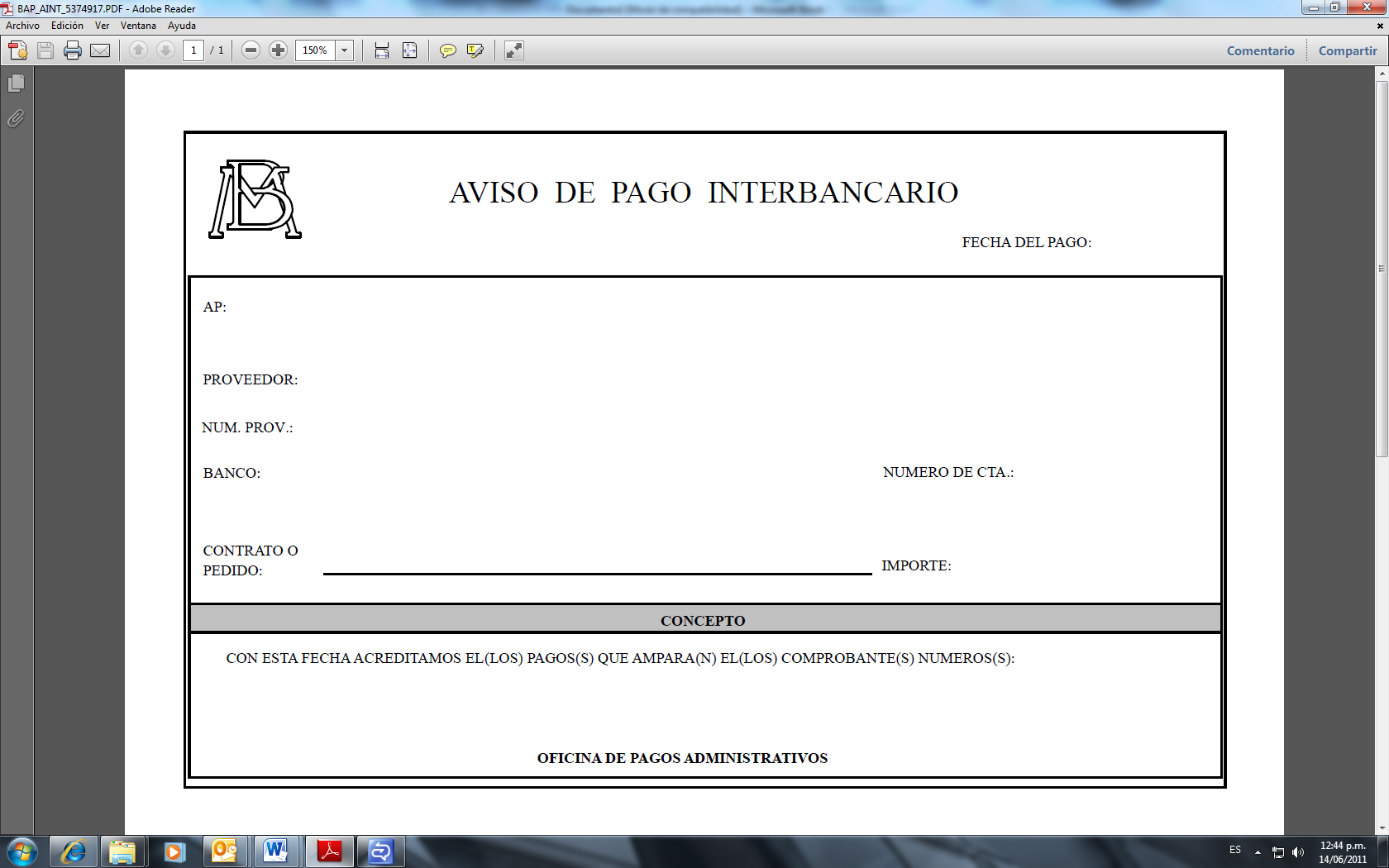 ANEXO “E”México, Distrito Federal, a _____________.BANCO DE MÉXICOPresente.En relación con la Invitación Nacional a cuando menos tres personas en materia de obra inmobiliaria No. 700-14-0030-1, según carta invitación  de fecha 6 de marzo de 2014, manifestamos bajo protesta de decir verdad que:Mediante publicación en el Diario Oficial de la Federación, no se nos ha determinado impedimento para contratar o celebrar contratos con la Administración Pública Federal o con el propio Banco.No nos encontramos en alguno de los supuestos que señala la fracción XX del artículo 8 de la Ley Federal de Responsabilidades Administrativas de los Servidores Públicos, ni en los artículos 51 y 78 de la Ley de Obras Públicas y Servicios Relacionados con las Mismas.A la fecha de presentación de nuestra propuesta, no tenemos adeudos pendientes de pago por concepto de multas impuestas en términos del artículo 77 de la Ley de Obras Públicas y Servicios Relacionados con las Mismas, por lo que en ningún caso se actualiza el supuesto contemplado en el tercer párrafo del artículo 78 del mismo ordenamiento, en el sentido de encontrarnos inhabilitados por falta de pago.Nos obligamos a responder ante el Banco, de las obligaciones en materia laboral y de seguridad social que se generen respecto del personal que subcontratemos para la ejecución de la obra materia de procedimiento, así como a dejar en paz y a salvo al propio Banco de cualquier responsabilidad que se le imputare en relación con las citadas materias, en los términos y condiciones expresamente detallados en el contrato adjunto a la convocatoriaEstamos al corriente en el cumplimiento de nuestras obligaciones fiscales.ATENTAMENTE,         ________________________________________   Correo electrónico del licitante.ANEXO “F”DECLARATORIA EN CASO DE TRATARSE DE MICRO, PEQUEÑA O MEDIANA EMPRESA                 de                 de                      BANCO DE MÉXICOPresente.Me refiero al procedimiento de Invitación Nacional a cuando menos tres personas en materia de obra inmobiliaria No.             en el que mi representada, la empresa                                    participa a través de la propuesta que se contiene en el presente sobre.Sobre el particular, declaro bajo protesta decir verdad, que mi representada pertenece al sector [Indicar con letra el sector al que pertenece industria, comercio o servicios], cuenta [Número de trabajadores de planta inscritos en el IMSS] empleados de planta registrados ante el IMSS y con [En su caso, anotar el número de personas subcontratadas] personas subcontratadas y que el monto de las ventas anuales de mi representada es de [Señalar el rango de monto de ventas anuales en millones de pesos (mdp), conforme al reporte de su ejercicio fiscal correspondiente a la última declaración anual de impuestos federales] obtenido en el ejercicio  fiscal correspondiente a la última declaración anual de impuestos federales. Considerando lo anterior mi representada se encuentra en el rango de una empresa [Señalar con letra el tamaño de la empresa (micro, pequeña o mediana) conforme a la fórmula anotada al pie del cuadro de estratificación] atendiendo a lo siguiente:*Tope Máximo Combinado = (Trabajadores) X 10% + (Ventas Anuales) X 90%) El número de trabajadores será el que resulte de la sumatoria del  número de trabajadores de planta inscritos en el IMSS y, en su caso,el número de personas subcontratadas El tamaño de la empresa se determinará a partir del puntaje obtenido conforme a la siguiente fórmula: Puntaje de la empresa =   -        (Número de trabajadores) X 10% + (Monto de Ventas Anuales) X 90% el cual debe ser igual o menor al Tope Máximo                     …………Combinado de su categoría.A T E N T A M E N T E                                                      .ANEXO “G”EJEMPLO HIPOTÉTICO DE INFORME PORMENORIZADO PARA DEMOSTRAR LA EXPERIENCIA Y CAPACIDAD TÉCNICA REQUERIDAS, EN EL QUE SE DEBERÁ ACREDITAR CUANDO MENOS LO SIGUIENTE:EL PRESENTE EJEMPLO ES SÓLO UNA GUÍA RESPECTO A LA INFORMACIÓN QUE DEBE CONTENER LA RELACIÓN PRESENTADA, DE TAL FORMA QUE CUALQUIER VARIACIÓN DEL ORDEN COMO PRESENTEN LA INFORMACIÓN NO ES MOTIVO PARA CONSIDERARLO COMO UN INCUMPLIMIENTO. ANEXO “H”EJEMPLO HIPOTÉTICO DE RELACIÓN DE CONTRATOS DE OBRAS EN VIGOR CELEBRADOS CON LA ADMINISTRACIÓN PÚBLICA FEDERAL O CUALQUIER INSTITUCIÓN PÚBLICA, ASÍ COMO CON PARTICULARES, SEÑALANDO EL IMPORTE TOTAL CONTRATADO, EL IMPORTE EJERCIDO Y EL IMPORTE POR EJERCER DESGLOSADO POR ANUALIDADES, EN EL QUE SE DEBERÁ ACREDITAR CUANDO MENOS LO SIGUIENTE:NOTA:	SE DEBERÁN INCLUIR LA TOTALIDAD DE LAS OBRAS EN VIGOR. EN CASO DE NO EXISTIR OBRAS EN VIGOR DE IGUAL FORMA LO DEBERÁN INDICAR POR ESCRITO.EL PRESENTE EJEMPLO ES SÓLO UNA GUÍA RESPECTO A LA INFORMACIÓN QUE DEBE CONTENER LA RELACIÓN PRESENTADA, DE TAL FORMA QUE CUALQUIER VARIACIÓN DEL ORDEN COMO PRESENTEN LA INFORMACIÓN NO ES MOTIVO PARA CONSIDERARLO COMO UN INCUMPLIMIENTO. PARTICIPANTESCOMERCIALIZADORA INTERNACIONAL DE MATERIALES Y SERVICIOS DE CONSTRUCCIÓN  S.A. DE C.V.MARTHE ACABADOS Y CONSTRUCCIONES, S.A. DE C.V.ARQUITECTURA Y DESARROLLO INTEGRAL, S.A. DE C.V.CONSTRUCCION Y PROYECTOS LOY, S.A. DE C.V.ACTOFECHAHORALUGARVisita a los  sitios de Obra 10 de marzo de 201417:30 horasInicia en el acceso del inmueble ubicado en Bolívar No. 19, Colonia Centro, Delegación Cuauhtémoc, C.P. 06059, México, Distrito Federal.Visita a los  sitios de Obra 11 de marzo de 201417:30 horasInicia en el acceso del inmueble ubicado en Calzada Legaria No. 691, Colonia Irrigación, Delegación Miguel Hidalgo, C.P. 11200, en México, Distrito Federal.Entrega de proposiciones26 de marzo de 2014De las 09:00 a las 11:00Oficina de Administración y Control de Contratos de Obra ubicada en Bolívar No. 19, Colonia Centro, Delegación Cuauhtémoc, C.P. 06059, en México, Distrito Federal.Presentación y Apertura de Proposiciones26 de marzo de 201411:00 horasSala de juntas de la Gerencia Inmobiliaria y de Servicios, ubicada en el tercer piso de Bolívar No. 19, Colonia Centro, Delegación Cuauhtémoc, C.P. 06059, en México, Distrito Federal.Comunicación del FalloA más tardar 11 de abril de 2014N/AEl fallo se comunicará a través de fax, telegrama, correo certificado, mensajería especializada o correo electrónico Firma del ContratoA más tardar el 15 de abril de 2014N/AOficina de Administración y Control de Contratos de Obra, ubicada en Bolívar No. 19, Colonia Centro, Delegación Cuauhtémoc, C.P. 06059, en México, Distrito Federal.BANCO DE MÉXICOBANCO DE MÉXICOBANCO DE MÉXICOIng. Silverio Tenorio PérezGerente de Inmobiliaria y de Servicios Ing. Silverio Tenorio PérezGerente de Inmobiliaria y de Servicios Ing. Gregorio Ramírez Díaz Subgerente de Operación de Inmuebles 
Ing. Gregorio Ramírez Díaz Subgerente de Operación de Inmuebles 
SE PODRÁN SUBCONTRATAR PARTE DE LOS TRABAJOS O DEL SUMINISTRO DE EQUIPOS Y MATERIALES:SI XXXNO ___1Sello epóxico en piso marca General Polymers tipo 3505 en color a elegir previa autorización por parte de la supervisión.  Incluye: preparación de la superficie, aplicación de una capa de primario epóxico de 100% sólidos 3579, aplicación de dos capas de acabado epóxico 100% sólidos 3505, limpieza, mano de obra y herramienta, así como todo lo necesario para su correcta ejecución. (Según especificaciones de General Polymers).TRÁMITES QUE DEBERÁ REALIZAR EL LICITANTE GANADOR  SI  _______NO XXX                    (Nombre del licitante)(Nombre del apoderado del licitante, en su caso)      (Firma del apoderado del licitante, en su caso)(Nombre del licitante)(Nombre del apoderado del licitante, en su caso)(Firma del apoderado del licitante, en su caso)BANCO DE MÉXICOBANCO DE MÉXICOBANCO DE MÉXICO_________________________________ 
_________________________________
EL CONTRATISTA______________________________________________________________________________FACTURA POR CONCEPTO DE PAGO DE ANTICIPO. (Haber entregado las pólizas de fianza de anticipo y cumplimiento).ORIGINAL Y UNA COPIAFACTURA POR CONCEPTO DE PAGO DE ESTIMACIÓNORIGINAL Y UNA COPIARESUMEN DE LA ESTIMACIÓNORIGINAL Y UNA COPIAESTIMACIÓNORIGINAL Y UNA COPIAGENERADORESORIGINAL.- Conforme lo especificado en el contrato.INFORMES ORIGINAL.- Conforme lo especificado en el contrato.FACTURA POR CONCEPTO DE PAGO DE FINIQUITO. (Dicha factura deberá ser elaborada conforme a lo especificado en el Acta de Entrega-Recepción, Terminación y Finiquito, preparada por la Subgerencia de Coordinación de Obras).ORIGINAL Y UNA COPIARESUMEN DE LA ESTIMACIÓNORIGINAL Y UNA COPIAESTIMACIÓNORIGINAL Y UNA COPIAGENERADORESORIGINAL.- Conforme lo especificado en el contratoINFORME FINALORIGINAL.- Conforme lo especificado en el contrato.EL REPORTE A ENTREGAR POR EL CONTRATISTA DEBERÁ CONTENER POR LO MENOS LA SIGUIENTE INFORMACIÓN:EL REPORTE A ENTREGAR POR EL CONTRATISTA DEBERÁ CONTENER POR LO MENOS LA SIGUIENTE INFORMACIÓN:EL REPORTE A ENTREGAR POR EL CONTRATISTA DEBERÁ CONTENER POR LO MENOS LA SIGUIENTE INFORMACIÓN:EL REPORTE A ENTREGAR POR EL CONTRATISTA DEBERÁ CONTENER POR LO MENOS LA SIGUIENTE INFORMACIÓN:EL REPORTE A ENTREGAR POR EL CONTRATISTA DEBERÁ CONTENER POR LO MENOS LA SIGUIENTE INFORMACIÓN:CONTRATISTA:CONTRATISTA:________________________________________________________________________________________________________________________________________________________________________________________________________________________________________________CONTRATO:CONTRATO:Contrato No. ____________Contrato No. ____________Contrato No. ____________Contrato No. ____________CONCEPTO DEL CONTRATO:CONCEPTO DEL CONTRATO:________________________________________________________________________________________________________________________________________________________________________________________________________________________________________________MONTO DEL CONTRATO:MONTO DEL CONTRATO:$____________ (____________ PESOS ___/100 M. N.) MÁS EL CORRESPONDIENTE IMPUESTO AL VALOR AGREGADO$____________ (____________ PESOS ___/100 M. N.) MÁS EL CORRESPONDIENTE IMPUESTO AL VALOR AGREGADO$____________ (____________ PESOS ___/100 M. N.) MÁS EL CORRESPONDIENTE IMPUESTO AL VALOR AGREGADO$____________ (____________ PESOS ___/100 M. N.) MÁS EL CORRESPONDIENTE IMPUESTO AL VALOR AGREGADODURACIÓN LA OBRA:DURACIÓN LA OBRA:FECHA DE INICIO:FECHA DE TÉRMINO:(Fechas establecidas en el contrato)FECHA DE INICIO:FECHA DE TÉRMINO:(Fechas establecidas en el contrato)FECHA DE INICIO:FECHA DE TÉRMINO:(Fechas establecidas en el contrato)FECHA DE INICIO:FECHA DE TÉRMINO:(Fechas establecidas en el contrato)NUMERO DE REPORTE:NUMERO DE REPORTE:________________________________________________________________________________________________________________________________________________________________________________________________________________________________________________PERIODO A REPORTAR:PERIODO A REPORTAR:FECHA DE INICIO:FECHA DE TÉRMINO:(Fechas reales de ejecución de obra)FECHA DE INICIO:FECHA DE TÉRMINO:(Fechas reales de ejecución de obra)FECHA DE INICIO:FECHA DE TÉRMINO:(Fechas reales de ejecución de obra)FECHA DE INICIO:FECHA DE TÉRMINO:(Fechas reales de ejecución de obra)DESCRIPCIÓN DE LA OBRA EJECUTADA: DESCRIPCIÓN DE LA OBRA EJECUTADA: DEBERÁ CONTENER LA DESCRIPCIÓN DE LA OBRA EJECUTADA DURANTE EL PERIODO QUE SE REPORTE, CON APEGO A LO SEÑALADO AL RESPECTO EN LOS ANEXOS QUE FORMAN PARTE DEL PRESENTE INSTRUMENTO. DEBERÁ CONTENER LA DESCRIPCIÓN DE LA OBRA EJECUTADA DURANTE EL PERIODO QUE SE REPORTE, CON APEGO A LO SEÑALADO AL RESPECTO EN LOS ANEXOS QUE FORMAN PARTE DEL PRESENTE INSTRUMENTO. DEBERÁ CONTENER LA DESCRIPCIÓN DE LA OBRA EJECUTADA DURANTE EL PERIODO QUE SE REPORTE, CON APEGO A LO SEÑALADO AL RESPECTO EN LOS ANEXOS QUE FORMAN PARTE DEL PRESENTE INSTRUMENTO. DEBERÁ CONTENER LA DESCRIPCIÓN DE LA OBRA EJECUTADA DURANTE EL PERIODO QUE SE REPORTE, CON APEGO A LO SEÑALADO AL RESPECTO EN LOS ANEXOS QUE FORMAN PARTE DEL PRESENTE INSTRUMENTO. AVANCE DE LA OBRA:AVANCE DE LA OBRA:DESCRIPCIÓN DE LOS TRABAJOS EJECUTADOS DENTRO DEL PERIODODESCRIPCIÓN DE LOS TRABAJOS EJECUTADOS DENTRO DEL PERIODODESCRIPCIÓN DE LOS TRABAJOS EJECUTADOS DENTRO DEL PERIODODESCRIPCIÓN DE LOS TRABAJOS EJECUTADOS DENTRO DEL PERIODOCONTRATISTACONTRATISTASUPERVISIÓN DE EJECUCIÓN DE LA OBRASUPERVISIÓN DE EJECUCIÓN DE LA OBRASUPERVISIÓN DE EJECUCIÓN DE LA OBRANOMBRE DE LA SOCIEDAD RESPONSABLE DIRECTODE LA EJECUCIÓN DE LA OBRA CONTRATADANOMBRE DE LA SOCIEDAD RESPONSABLE DIRECTODE LA EJECUCIÓN DE LA OBRA CONTRATADASUPERVISOR DE OBRASDE LA OFICINA DE PLANEACIÓN Y SUPERVISIÓN DE OBRASSUPERVISOR DE OBRASDE LA OFICINA DE PLANEACIÓN Y SUPERVISIÓN DE OBRASSUPERVISOR DE OBRASDE LA OFICINA DE PLANEACIÓN Y SUPERVISIÓN DE OBRAS                    (Nombre del licitante)(Nombre del apoderado del licitante, en su caso)      (Firma del apoderado del licitante, en su caso)EstratificaciónEstratificaciónEstratificaciónEstratificaciónEstratificaciónTamaño        Sector                Rango de número de trabajadores                               Rango de monto de ventas anuales (mdp)Tope máximo combinado*Tamaño        Sector                Rango de número de trabajadores                               Rango de monto de ventas anuales (mdp)Tope máximo combinado*Tamaño        Sector                Rango de número de trabajadores                               Rango de monto de ventas anuales (mdp)Tope máximo combinado*Micro TodasHasta 10Hasta $44.6PequeñaComercioDesde 11 hasta 30Desde $4.01hasta $10093PequeñaIndustria y ServiciosDesde 11 hasta 50Desde $4.01hasta $10095MedianaComercioDesde 31 hasta 100Desde $100.01 hasta $250235MedianaServiciosDesde 51 hasta 100Desde $100.01 hasta $250235MedianaIndustriaDesde 51 hasta 250Desde $100.01 hasta $250250CANTIDAD DE OBRAS REQUERIDAS:3 (TRES) XXXX m2DESCRIPCIÓN GENERAL DE LA OBRA, QUE CONSIDERE TRABAJOS DE ACABADOS E INSTALACIÓN ELÉCTRICA:Poner la descripción de la obra, que contenga lo indicado.FECHAS DE INICIO Y TÉRMINO DE EJECUCIÓN, ESTA ÚLTIMA FECHA DEBERÁ SER ANTES DE LA PUBLICACIÓN  DE LA PRESENTE INVITACIÓNPor ejemplo: Del 1 de enero de 2007 al 1 de junio de 2007.NOMBRE, DOMICILIO Y TELÉFONO DE LA DEPENDENCIA O ENTIDAD DE LA ADMINISTRACIÓN PÚBLICA FEDERAL O CUALQUIER INSTITUCIÓN PÚBLICA, O LA PERSONA FÍSICA O MORAL DISTINTA AL PROPIO LICITANTE PARA LAS QUE FUERON EJECUTADAS:Por ejemplo: “Banco de México”, con domicilio en Avenida Cinco de Mayo No. 2, Colonia Centro, C. P. 06059, Delegación Cuauhtémoc, México, Distrito Federal, y teléfono 52-37-28-29, con el propósito de confirmar los datos proporcionados por el licitante.FOTOGRAFÍAS DE LAS OBRAS (EN SU CASO):Aquí se deberá indicar cuantas son y en que anexo se encuentran. En caso de que no se hubieran podido obtener fotografías por la circunstancia que fuera, lo deberán indicar de igual manera.NÚMERO,TIPO DE CONTRATO,Y FECHA DE FIRMA:Por ejemplo: No. 700-09-000, a precios unitarios y tiempo determinado, del 2 de enero de 2009.DESCRIPCIÓN DE LA OBRA:Por ejemplo: Adaptación y remodelación de Módulos.UBICACIÓN DEL LUGAR EN DONDE SE ENCUENTRA EJECUTANDO LA OBRA:Por ejemplo: Presa de la Amistad No. 707, Colonia Irrigación, Delegación Miguel Hidalgo, C. P. 11500 México, Distrito Federal.NOMBRE, Y TELÉFONO DE LA DEPENDENCIA O ENTIDAD DE LA ADMINISTRACIÓN PÚBLICA FEDERAL, O DE CUALQUIER INSTITUCIÓN PÚBLICA, O LA PERSONA FÍSICA O MORAL DISTINTA AL PROPIO LICITANTE PARA LAS QUE ESTÁN SIENDO EJECUTADAS (NOMBRE Y TELÉFONO DEL CONTACTO):Por ejemplo: “Banco de México”, con domicilio en Avenida 5 de Mayo No. 2, Colonia Centro, C. P. 06059, Delegación Cuauhtémoc, México, Distrito Federal, y teléfono 52-37-20-00.IMPORTE TOTAL CONTRATADO:Por ejemplo: $100.00.IMPORTE EJERCIDO A PARTIR DEL AÑO DE INICIO DE LA OBRA:Por ejemplo: $50.00 de enero de 2009 a la fecha.IMPORTE POR EJERCER PARA EL PRESENTE EJERCICIO:Por ejemplo: $25.00.IMPORTE POR EJERCER PARA EL SIGUIENTE EJERCICIO:Por ejemplo: $25.00.